WNIOSEK O CERTYFIKACJĘ SYSTEMU ZARZĄDZANIANA ZGODNOŚĆ Z ISO 9001:2015(zwanej dalej normą)Klient krajowyKlient krajowyKlient krajowyKlient krajowyKlient krajowyKlient krajowyKlient krajowyKlient krajowyKlient krajowyKlient krajowyKlient krajowyKlient krajowyKlient krajowyKlient krajowyKlient krajowyKlient krajowyKlient krajowyKlient krajowyKlient krajowyKlient krajowyKlient krajowyKlient krajowyKlient krajowyKlient krajowyKlient krajowyKlient krajowyKlient krajowyKlient krajowyKlient krajowyAdnotacje jednostkiAdnotacje jednostkiAdnotacje jednostkiAdnotacje jednostkiAdnotacje jednostkiAdnotacje jednostkiAdnotacje jednostkiAdnotacje jednostkiAdnotacje jednostkiAdnotacje jednostkiAdnotacje jednostkiAdnotacje jednostkiAdnotacje jednostkiAdnotacje jednostkiAdnotacje jednostkiAdnotacje jednostkiAdnotacje jednostkiAdnotacje jednostkiAdnotacje jednostkiAdnotacje jednostkiAdnotacje jednostkiAdnotacje jednostkiAdnotacje jednostkiAdnotacje jednostkiAdnotacje jednostkiAdnotacje jednostkiAdnotacje jednostkiAdnotacje jednostkiAdnotacje jednostkiNumer rejestracyjny wnioskuNumer rejestracyjny wnioskuNumer rejestracyjny wnioskuNumer rejestracyjny wnioskuNumer rejestracyjny wnioskuNumer rejestracyjny wnioskuNumer rejestracyjny wnioskuNumer rejestracyjny wnioskuData rejestracjiData rejestracjiData rejestracjiData rejestracjiData rejestracjiData rejestracjiPełna nazwa organizacji (klienta):Pełna nazwa organizacji (klienta):Pełna nazwa organizacji (klienta):Pełna nazwa organizacji (klienta):Pełna nazwa organizacji (klienta):Pełna nazwa organizacji (klienta):Pełna nazwa organizacji (klienta):Pełna nazwa organizacji (klienta):Pełna nazwa organizacji (klienta):Pełna nazwa organizacji (klienta):Pełna nazwa organizacji (klienta):Pełna nazwa organizacji (klienta):Pełna nazwa organizacji (klienta):Adres organizacji (zgodny z rejestracją):Adres organizacji (zgodny z rejestracją):Adres organizacji (zgodny z rejestracją):Adres organizacji (zgodny z rejestracją):Adres organizacji (zgodny z rejestracją):Adres organizacji (zgodny z rejestracją):Adres organizacji (zgodny z rejestracją):Adres organizacji (zgodny z rejestracją):Adres organizacji (zgodny z rejestracją):Adres organizacji (zgodny z rejestracją):Adres organizacji (zgodny z rejestracją):Adres organizacji (zgodny z rejestracją):Adres organizacji (zgodny z rejestracją):Osoba uprawniona do reprezentacji organizacji, wykazana w dokumencie rejestrowym:Osoba uprawniona do reprezentacji organizacji, wykazana w dokumencie rejestrowym:Osoba uprawniona do reprezentacji organizacji, wykazana w dokumencie rejestrowym:Osoba uprawniona do reprezentacji organizacji, wykazana w dokumencie rejestrowym:Osoba uprawniona do reprezentacji organizacji, wykazana w dokumencie rejestrowym:Osoba uprawniona do reprezentacji organizacji, wykazana w dokumencie rejestrowym:Osoba uprawniona do reprezentacji organizacji, wykazana w dokumencie rejestrowym:Osoba uprawniona do reprezentacji organizacji, wykazana w dokumencie rejestrowym:Osoba uprawniona do reprezentacji organizacji, wykazana w dokumencie rejestrowym:Osoba uprawniona do reprezentacji organizacji, wykazana w dokumencie rejestrowym:Osoba uprawniona do reprezentacji organizacji, wykazana w dokumencie rejestrowym:Osoba uprawniona do reprezentacji organizacji, wykazana w dokumencie rejestrowym:Osoba uprawniona do reprezentacji organizacji, wykazana w dokumencie rejestrowym:NIP:NIP:NIP:NIP:NIP:NIP:NIP:NIP:NIP:NIP:NIP:NIP:NIP:KRS, REGONKRS, REGONKRS, REGONKRS, REGONKRS, REGONKRS, REGON4.1  Strona www klienta4.1  Strona www klienta4.1  Strona www klienta4.1  Strona www klienta4.1  Strona www klienta4.1  Strona www klienta4.1  Strona www klienta4.1  Strona www klienta4.1  Strona www klienta4.1  Strona www klienta4.1  Strona www klienta4.1  Strona www klienta4.1  Strona www klientaAdres działalności wykazanej do certyfikacji, zwanej dalej działalnościąAdres działalności wykazanej do certyfikacji, zwanej dalej działalnościąAdres działalności wykazanej do certyfikacji, zwanej dalej działalnościąAdres działalności wykazanej do certyfikacji, zwanej dalej działalnościąAdres działalności wykazanej do certyfikacji, zwanej dalej działalnościąAdres działalności wykazanej do certyfikacji, zwanej dalej działalnościąAdres działalności wykazanej do certyfikacji, zwanej dalej działalnościąAdres działalności wykazanej do certyfikacji, zwanej dalej działalnościąAdres działalności wykazanej do certyfikacji, zwanej dalej działalnościąAdres działalności wykazanej do certyfikacji, zwanej dalej działalnościąAdres działalności wykazanej do certyfikacji, zwanej dalej działalnościąAdres działalności wykazanej do certyfikacji, zwanej dalej działalnościąAdres działalności wykazanej do certyfikacji, zwanej dalej działalnością5.1 Jeśli działalność prowadzona jest w kilku lokalizacja wskaż każdą lokalizację poniżej 5.1 Jeśli działalność prowadzona jest w kilku lokalizacja wskaż każdą lokalizację poniżej 5.1 Jeśli działalność prowadzona jest w kilku lokalizacja wskaż każdą lokalizację poniżej 5.1 Jeśli działalność prowadzona jest w kilku lokalizacja wskaż każdą lokalizację poniżej 5.1 Jeśli działalność prowadzona jest w kilku lokalizacja wskaż każdą lokalizację poniżej 5.1 Jeśli działalność prowadzona jest w kilku lokalizacja wskaż każdą lokalizację poniżej 5.1 Jeśli działalność prowadzona jest w kilku lokalizacja wskaż każdą lokalizację poniżej 5.1 Jeśli działalność prowadzona jest w kilku lokalizacja wskaż każdą lokalizację poniżej 5.1 Jeśli działalność prowadzona jest w kilku lokalizacja wskaż każdą lokalizację poniżej 5.1 Jeśli działalność prowadzona jest w kilku lokalizacja wskaż każdą lokalizację poniżej 5.1 Jeśli działalność prowadzona jest w kilku lokalizacja wskaż każdą lokalizację poniżej 5.1 Jeśli działalność prowadzona jest w kilku lokalizacja wskaż każdą lokalizację poniżej 5.1 Jeśli działalność prowadzona jest w kilku lokalizacja wskaż każdą lokalizację poniżej 5.1 Jeśli działalność prowadzona jest w kilku lokalizacja wskaż każdą lokalizację poniżej 5.1 Jeśli działalność prowadzona jest w kilku lokalizacja wskaż każdą lokalizację poniżej 5.1 Jeśli działalność prowadzona jest w kilku lokalizacja wskaż każdą lokalizację poniżej 5.1 Jeśli działalność prowadzona jest w kilku lokalizacja wskaż każdą lokalizację poniżej 5.1 Jeśli działalność prowadzona jest w kilku lokalizacja wskaż każdą lokalizację poniżej 5.1 Jeśli działalność prowadzona jest w kilku lokalizacja wskaż każdą lokalizację poniżej 5.1 Jeśli działalność prowadzona jest w kilku lokalizacja wskaż każdą lokalizację poniżej 5.1 Jeśli działalność prowadzona jest w kilku lokalizacja wskaż każdą lokalizację poniżej 5.1 Jeśli działalność prowadzona jest w kilku lokalizacja wskaż każdą lokalizację poniżej 5.1 Jeśli działalność prowadzona jest w kilku lokalizacja wskaż każdą lokalizację poniżej 5.1 Jeśli działalność prowadzona jest w kilku lokalizacja wskaż każdą lokalizację poniżej 5.1 Jeśli działalność prowadzona jest w kilku lokalizacja wskaż każdą lokalizację poniżej 5.1 Jeśli działalność prowadzona jest w kilku lokalizacja wskaż każdą lokalizację poniżej 5.1 Jeśli działalność prowadzona jest w kilku lokalizacja wskaż każdą lokalizację poniżej 5.1 Jeśli działalność prowadzona jest w kilku lokalizacja wskaż każdą lokalizację poniżej 5.1 Jeśli działalność prowadzona jest w kilku lokalizacja wskaż każdą lokalizację poniżej Nazwa oddziału/lokalizacja, adresNazwa oddziału/lokalizacja, adresNazwa oddziału/lokalizacja, adresNazwa oddziału/lokalizacja, adresNazwa oddziału/lokalizacja, adresNazwa oddziału/lokalizacja, adresNazwa oddziału/lokalizacja, adresNazwa oddziału/lokalizacja, adresNazwa oddziału/lokalizacja, adresNazwa oddziału/lokalizacja, adresNazwa oddziału/lokalizacja, adresNazwa oddziału/lokalizacja, adresNazwa oddziału/lokalizacja, adresNazwa działalności lub procesu w ramach działalnościNazwa działalności lub procesu w ramach działalnościNazwa działalności lub procesu w ramach działalnościNazwa działalności lub procesu w ramach działalnościNazwa działalności lub procesu w ramach działalnościNazwa działalności lub procesu w ramach działalnościNazwa działalności lub procesu w ramach działalnościNazwa działalności lub procesu w ramach działalnościNazwa działalności lub procesu w ramach działalnościNazwa działalności lub procesu w ramach działalnościNazwa działalności lub procesu w ramach działalnościNazwa działalności lub procesu w ramach działalnościNazwa działalności lub procesu w ramach działalnościNazwa działalności lub procesu w ramach działalnościNazwa działalności lub procesu w ramach działalnościNazwa działalności lub procesu w ramach działalnościOsoba odpowiedzialna za system zarządzania:(imię i nazwisko)Osoba odpowiedzialna za system zarządzania:(imię i nazwisko)Osoba odpowiedzialna za system zarządzania:(imię i nazwisko)Osoba odpowiedzialna za system zarządzania:(imię i nazwisko)Osoba odpowiedzialna za system zarządzania:(imię i nazwisko)Osoba odpowiedzialna za system zarządzania:(imię i nazwisko)Osoba odpowiedzialna za system zarządzania:(imię i nazwisko)Osoba odpowiedzialna za system zarządzania:(imię i nazwisko)Osoba odpowiedzialna za system zarządzania:(imię i nazwisko)Osoba odpowiedzialna za system zarządzania:(imię i nazwisko)Osoba odpowiedzialna za system zarządzania:(imię i nazwisko)Osoba odpowiedzialna za system zarządzania:(imię i nazwisko)Osoba odpowiedzialna za system zarządzania:(imię i nazwisko)Osoba do kontaktu z jednostką certyfikującą:(imię i nazwisko)Osoba do kontaktu z jednostką certyfikującą:(imię i nazwisko)Osoba do kontaktu z jednostką certyfikującą:(imię i nazwisko)Osoba do kontaktu z jednostką certyfikującą:(imię i nazwisko)Osoba do kontaktu z jednostką certyfikującą:(imię i nazwisko)Osoba do kontaktu z jednostką certyfikującą:(imię i nazwisko)Osoba do kontaktu z jednostką certyfikującą:(imię i nazwisko)Osoba do kontaktu z jednostką certyfikującą:(imię i nazwisko)Osoba do kontaktu z jednostką certyfikującą:(imię i nazwisko)Osoba do kontaktu z jednostką certyfikującą:(imię i nazwisko)Osoba do kontaktu z jednostką certyfikującą:(imię i nazwisko)Osoba do kontaktu z jednostką certyfikującą:(imię i nazwisko)Osoba do kontaktu z jednostką certyfikującą:(imię i nazwisko)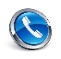 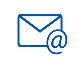 Objaśnienie:Objaśnienie:Objaśnienie:Objaśnienie:Objaśnienie: - zaznacz właściwe - zaznacz właściwe - zaznacz właściwe - zaznacz właściwe - zaznacz właściwe - zaznacz właściwe - zaznacz właściwe - zaznacz właściwe - zaznacz właściwe - zaznacz właściwe - zaznacz właściwe - zaznacz właściwe - zaznacz właściwe - zaznacz właściwe - zaznacz właściwe - zaznacz właściwe - zaznacz właściwe - zaznacz właściwe - zaznacz właściwe - zaznacz właściwe - zaznacz właściwe - zaznacz właściwe - zaznacz właściwe - zaznacz właściwe8.8.8.Zakres wdrożenia systemu zarządzania wg wymagań normy ISO 9001:2015Zakres wdrożenia systemu zarządzania wg wymagań normy ISO 9001:2015Zakres wdrożenia systemu zarządzania wg wymagań normy ISO 9001:2015Zakres wdrożenia systemu zarządzania wg wymagań normy ISO 9001:2015Zakres wdrożenia systemu zarządzania wg wymagań normy ISO 9001:2015Zakres wdrożenia systemu zarządzania wg wymagań normy ISO 9001:2015Zakres wdrożenia systemu zarządzania wg wymagań normy ISO 9001:2015Zakres wdrożenia systemu zarządzania wg wymagań normy ISO 9001:2015Zakres wdrożenia systemu zarządzania wg wymagań normy ISO 9001:2015Zakres wdrożenia systemu zarządzania wg wymagań normy ISO 9001:2015Zakres wdrożenia systemu zarządzania wg wymagań normy ISO 9001:2015Zakres wdrożenia systemu zarządzania wg wymagań normy ISO 9001:2015Zakres wdrożenia systemu zarządzania wg wymagań normy ISO 9001:2015Zakres wdrożenia systemu zarządzania wg wymagań normy ISO 9001:2015Zakres wdrożenia systemu zarządzania wg wymagań normy ISO 9001:2015Zakres wdrożenia systemu zarządzania wg wymagań normy ISO 9001:2015Zakres wdrożenia systemu zarządzania wg wymagań normy ISO 9001:2015Zakres wdrożenia systemu zarządzania wg wymagań normy ISO 9001:2015Zakres wdrożenia systemu zarządzania wg wymagań normy ISO 9001:2015Zakres wdrożenia systemu zarządzania wg wymagań normy ISO 9001:2015Zakres wdrożenia systemu zarządzania wg wymagań normy ISO 9001:2015Zakres wdrożenia systemu zarządzania wg wymagań normy ISO 9001:2015Zakres wdrożenia systemu zarządzania wg wymagań normy ISO 9001:2015Zakres wdrożenia systemu zarządzania wg wymagań normy ISO 9001:2015Zakres wdrożenia systemu zarządzania wg wymagań normy ISO 9001:2015Zakres wdrożenia systemu zarządzania wg wymagań normy ISO 9001:20158.18.18.1Obejmuje wszystkie wymagania normyObejmuje wszystkie wymagania normyObejmuje wszystkie wymagania normyObejmuje wszystkie wymagania normyObejmuje wszystkie wymagania normyObejmuje wszystkie wymagania normyObejmuje wszystkie wymagania normyObejmuje wszystkie wymagania normyObejmuje wszystkie wymagania normyObejmuje wszystkie wymagania normyObejmuje wszystkie wymagania normyObejmuje wszystkie wymagania normy8.28.28.2Nie wdrożono następujących wymagań normyNie wdrożono następujących wymagań normyNie wdrożono następujących wymagań normyNie wdrożono następujących wymagań normyNie wdrożono następujących wymagań normyNie wdrożono następujących wymagań normyNie wdrożono następujących wymagań normyNie wdrożono następujących wymagań normyNie wdrożono następujących wymagań normyNie wdrożono następujących wymagań normyNie wdrożono następujących wymagań normyNie wdrożono następujących wymagań normy9.9.9.Zakres - nazwa działalności zgłaszanej do certyfikacjiZakres - nazwa działalności zgłaszanej do certyfikacjiZakres - nazwa działalności zgłaszanej do certyfikacjiZakres - nazwa działalności zgłaszanej do certyfikacjiZakres - nazwa działalności zgłaszanej do certyfikacjiZakres - nazwa działalności zgłaszanej do certyfikacjiZakres - nazwa działalności zgłaszanej do certyfikacjiZakres - nazwa działalności zgłaszanej do certyfikacjiZakres - nazwa działalności zgłaszanej do certyfikacjiZakres - nazwa działalności zgłaszanej do certyfikacjiZakres - nazwa działalności zgłaszanej do certyfikacjiZakres - nazwa działalności zgłaszanej do certyfikacjiZakres - nazwa działalności zgłaszanej do certyfikacjiZakres - nazwa działalności zgłaszanej do certyfikacjiZakres - nazwa działalności zgłaszanej do certyfikacjiZakres - nazwa działalności zgłaszanej do certyfikacjiZakres - nazwa działalności zgłaszanej do certyfikacjiZakres - nazwa działalności zgłaszanej do certyfikacjiIdentyfikator działalnościIdentyfikator działalnościIdentyfikator działalnościIdentyfikator działalnościIdentyfikator działalnościIdentyfikator działalnościIdentyfikator działalnościIdentyfikator działalności9.9.9.Zakres - nazwa działalności zgłaszanej do certyfikacjiZakres - nazwa działalności zgłaszanej do certyfikacjiZakres - nazwa działalności zgłaszanej do certyfikacjiZakres - nazwa działalności zgłaszanej do certyfikacjiZakres - nazwa działalności zgłaszanej do certyfikacjiZakres - nazwa działalności zgłaszanej do certyfikacjiZakres - nazwa działalności zgłaszanej do certyfikacjiZakres - nazwa działalności zgłaszanej do certyfikacjiZakres - nazwa działalności zgłaszanej do certyfikacjiZakres - nazwa działalności zgłaszanej do certyfikacjiZakres - nazwa działalności zgłaszanej do certyfikacjiZakres - nazwa działalności zgłaszanej do certyfikacjiZakres - nazwa działalności zgłaszanej do certyfikacjiZakres - nazwa działalności zgłaszanej do certyfikacjiZakres - nazwa działalności zgłaszanej do certyfikacjiZakres - nazwa działalności zgłaszanej do certyfikacjiZakres - nazwa działalności zgłaszanej do certyfikacjiZakres - nazwa działalności zgłaszanej do certyfikacjiPKD NrPKD NrPKD NrPKD NrPKD NrPKD NrIAF opcjonalnieIAF opcjonalnie10Prace podzlecane w ramach działalnościPrace podzlecane w ramach działalnościPrace podzlecane w ramach działalnościPrace podzlecane w ramach działalnościPrace podzlecane w ramach działalnościPrace podzlecane w ramach działalnościPrace podzlecane w ramach działalnościPrace podzlecane w ramach działalnościPrace podzlecane w ramach działalnościPrace podzlecane w ramach działalnościPrace podzlecane w ramach działalnościPrace podzlecane w ramach działalnościPrace podzlecane w ramach działalnościPrace podzlecane w ramach działalnościPrace podzlecane w ramach działalnościPrace podzlecane w ramach działalnościPrace podzlecane w ramach działalnościPrace podzlecane w ramach działalnościPrace podzlecane w ramach działalnościPrace podzlecane w ramach działalnościPrace podzlecane w ramach działalnościPrace podzlecane w ramach działalnościPrace podzlecane w ramach działalnościPrace podzlecane w ramach działalnościPrace podzlecane w ramach działalnościPrace podzlecane w ramach działalnościPrace podzlecane w ramach działalnościPrace podzlecane w ramach działalności10.1 Nie podzlecamy prac innym podmiotomNie podzlecamy prac innym podmiotomNie podzlecamy prac innym podmiotomNie podzlecamy prac innym podmiotomNie podzlecamy prac innym podmiotomNie podzlecamy prac innym podmiotomNie podzlecamy prac innym podmiotomNie podzlecamy prac innym podmiotomNie podzlecamy prac innym podmiotomNie podzlecamy prac innym podmiotomNie podzlecamy prac innym podmiotomNie podzlecamy prac innym podmiotomNie podzlecamy prac innym podmiotomNie podzlecamy prac innym podmiotomNie podzlecamy prac innym podmiotomNie podzlecamy prac innym podmiotomNie podzlecamy prac innym podmiotomNie podzlecamy prac innym podmiotomNie podzlecamy prac innym podmiotomNie podzlecamy prac innym podmiotomNie podzlecamy prac innym podmiotomNie podzlecamy prac innym podmiotomNie podzlecamy prac innym podmiotomNie podzlecamy prac innym podmiotom10.2 Podzlecamy następujące pracePodzlecamy następujące pracePodzlecamy następujące pracePodzlecamy następujące pracePodzlecamy następujące pracePodzlecamy następujące pracePodzlecamy następujące pracePodzlecamy następujące pracePodzlecamy następujące praceProjektowanieProjektowanieProjektowanieProjektowanieProjektowanieProjektowanieProjektowanieProjektowanieProjektowanieProjektowanieProjektowanieProjektowanieProjektowanieProjektowanieProjektowanie10.2 Podzlecamy następujące pracePodzlecamy następujące pracePodzlecamy następujące pracePodzlecamy następujące pracePodzlecamy następujące pracePodzlecamy następujące pracePodzlecamy następujące pracePodzlecamy następujące pracePodzlecamy następujące praceKsięgowość (obsługa finansowa)Księgowość (obsługa finansowa)Księgowość (obsługa finansowa)Księgowość (obsługa finansowa)Księgowość (obsługa finansowa)Księgowość (obsługa finansowa)Księgowość (obsługa finansowa)Księgowość (obsługa finansowa)Księgowość (obsługa finansowa)Księgowość (obsługa finansowa)Księgowość (obsługa finansowa)Księgowość (obsługa finansowa)Księgowość (obsługa finansowa)Księgowość (obsługa finansowa)Księgowość (obsługa finansowa)10.2 Podzlecamy następujące pracePodzlecamy następujące pracePodzlecamy następujące pracePodzlecamy następujące pracePodzlecamy następujące pracePodzlecamy następujące pracePodzlecamy następujące pracePodzlecamy następujące pracePodzlecamy następujące praceInne:11Struktura personelu zaangażowanego w działalnośćStruktura personelu zaangażowanego w działalnośćStruktura personelu zaangażowanego w działalnośćStruktura personelu zaangażowanego w działalnośćStruktura personelu zaangażowanego w działalnośćStruktura personelu zaangażowanego w działalnośćStruktura personelu zaangażowanego w działalnośćStruktura personelu zaangażowanego w działalnośćStruktura personelu zaangażowanego w działalnośćStruktura personelu zaangażowanego w działalnośćStruktura personelu zaangażowanego w działalnośćStruktura personelu zaangażowanego w działalnośćStruktura personelu zaangażowanego w działalnośćStruktura personelu zaangażowanego w działalnośćStruktura personelu zaangażowanego w działalnośćStruktura personelu zaangażowanego w działalnośćStruktura personelu zaangażowanego w działalnośćStruktura personelu zaangażowanego w działalnośćStruktura personelu zaangażowanego w działalnośćStruktura personelu zaangażowanego w działalnośćStruktura personelu zaangażowanego w działalnośćStruktura personelu zaangażowanego w działalnośćStruktura personelu zaangażowanego w działalnośćStruktura personelu zaangażowanego w działalnośćStruktura personelu zaangażowanego w działalnośćStruktura personelu zaangażowanego w działalnośćStruktura personelu zaangażowanego w działalnośćStruktura personelu zaangażowanego w działalność11.1Liczba pracowników „stałych” etat, b2bLiczba pracowników „stałych” etat, b2bLiczba pracowników „stałych” etat, b2bLiczba pracowników „stałych” etat, b2bLiczba pracowników „stałych” etat, b2bLiczba pracowników „stałych” etat, b2bLiczba pracowników „stałych” etat, b2bLiczba pracowników „stałych” etat, b2bLiczba pracowników „stałych” etat, b2bLiczba pracowników „stałych” etat, b2bLiczba pracowników „stałych” etat, b2bWymiar czasu 
w przeliczeniu na etat (1, 0,5 …)Wymiar czasu 
w przeliczeniu na etat (1, 0,5 …)Wymiar czasu 
w przeliczeniu na etat (1, 0,5 …)Wymiar czasu 
w przeliczeniu na etat (1, 0,5 …)Wymiar czasu 
w przeliczeniu na etat (1, 0,5 …)Wymiar czasu 
w przeliczeniu na etat (1, 0,5 …)Wymiar czasu 
w przeliczeniu na etat (1, 0,5 …)Wymiar czasu 
w przeliczeniu na etat (1, 0,5 …)Wymiar czasu 
w przeliczeniu na etat (1, 0,5 …)Wymiar czasu 
w przeliczeniu na etat (1, 0,5 …)Wymiar czasu 
w przeliczeniu na etat (1, 0,5 …)Wymiar czasu 
w przeliczeniu na etat (1, 0,5 …)Wymiar czasu 
w przeliczeniu na etat (1, 0,5 …)Przeliczenie na etatPrzeliczenie na etatPrzeliczenie na etatPrzeliczenie na etat11.1(bez administracyjnych i biurowych)(bez administracyjnych i biurowych)(bez administracyjnych i biurowych)(bez administracyjnych i biurowych)(bez administracyjnych i biurowych)(bez administracyjnych i biurowych)(bez administracyjnych i biurowych)(bez administracyjnych i biurowych)(bez administracyjnych i biurowych)(bez administracyjnych i biurowych)(bez administracyjnych i biurowych)Wymiar czasu 
w przeliczeniu na etat (1, 0,5 …)Wymiar czasu 
w przeliczeniu na etat (1, 0,5 …)Wymiar czasu 
w przeliczeniu na etat (1, 0,5 …)Wymiar czasu 
w przeliczeniu na etat (1, 0,5 …)Wymiar czasu 
w przeliczeniu na etat (1, 0,5 …)Wymiar czasu 
w przeliczeniu na etat (1, 0,5 …)Wymiar czasu 
w przeliczeniu na etat (1, 0,5 …)Wymiar czasu 
w przeliczeniu na etat (1, 0,5 …)Wymiar czasu 
w przeliczeniu na etat (1, 0,5 …)Wymiar czasu 
w przeliczeniu na etat (1, 0,5 …)Wymiar czasu 
w przeliczeniu na etat (1, 0,5 …)Wymiar czasu 
w przeliczeniu na etat (1, 0,5 …)Wymiar czasu 
w przeliczeniu na etat (1, 0,5 …)Przeliczenie na etatPrzeliczenie na etatPrzeliczenie na etatPrzeliczenie na etat11.2 Liczba pracowników „stałych” etat, b2bLiczba pracowników „stałych” etat, b2bLiczba pracowników „stałych” etat, b2bLiczba pracowników „stałych” etat, b2bLiczba pracowników „stałych” etat, b2bLiczba pracowników „stałych” etat, b2bLiczba pracowników „stałych” etat, b2bLiczba pracowników „stałych” etat, b2bLiczba pracowników „stałych” etat, b2bLiczba pracowników „stałych” etat, b2bLiczba pracowników „stałych” etat, b2bWymiar czasu 
w przeliczeniu na etat (1, 0,5 …)Wymiar czasu 
w przeliczeniu na etat (1, 0,5 …)Wymiar czasu 
w przeliczeniu na etat (1, 0,5 …)Wymiar czasu 
w przeliczeniu na etat (1, 0,5 …)Wymiar czasu 
w przeliczeniu na etat (1, 0,5 …)Wymiar czasu 
w przeliczeniu na etat (1, 0,5 …)Wymiar czasu 
w przeliczeniu na etat (1, 0,5 …)Wymiar czasu 
w przeliczeniu na etat (1, 0,5 …)Wymiar czasu 
w przeliczeniu na etat (1, 0,5 …)Wymiar czasu 
w przeliczeniu na etat (1, 0,5 …)Wymiar czasu 
w przeliczeniu na etat (1, 0,5 …)Wymiar czasu 
w przeliczeniu na etat (1, 0,5 …)Przeliczenie na etatPrzeliczenie na etatPrzeliczenie na etatPrzeliczenie na etatPrzeliczenie na etat11.2 administracyjni i biurowiadministracyjni i biurowiadministracyjni i biurowiadministracyjni i biurowiadministracyjni i biurowiadministracyjni i biurowiadministracyjni i biurowiadministracyjni i biurowiadministracyjni i biurowiadministracyjni i biurowiadministracyjni i biurowiWymiar czasu 
w przeliczeniu na etat (1, 0,5 …)Wymiar czasu 
w przeliczeniu na etat (1, 0,5 …)Wymiar czasu 
w przeliczeniu na etat (1, 0,5 …)Wymiar czasu 
w przeliczeniu na etat (1, 0,5 …)Wymiar czasu 
w przeliczeniu na etat (1, 0,5 …)Wymiar czasu 
w przeliczeniu na etat (1, 0,5 …)Wymiar czasu 
w przeliczeniu na etat (1, 0,5 …)Wymiar czasu 
w przeliczeniu na etat (1, 0,5 …)Wymiar czasu 
w przeliczeniu na etat (1, 0,5 …)Wymiar czasu 
w przeliczeniu na etat (1, 0,5 …)Wymiar czasu 
w przeliczeniu na etat (1, 0,5 …)Wymiar czasu 
w przeliczeniu na etat (1, 0,5 …)Przeliczenie na etatPrzeliczenie na etatPrzeliczenie na etatPrzeliczenie na etatPrzeliczenie na etatSuma (11.1, 11.2)Suma (11.1, 11.2)Suma (11.1, 11.2)Suma (11.1, 11.2)Suma (11.1, 11.2)Suma (11.1, 11.2)Suma (11.1, 11.2)------------11.3Pracownicy tymczasowi, sezonowo 
(np.  umowa o dzieło, zlecenie)Pracownicy tymczasowi, sezonowo 
(np.  umowa o dzieło, zlecenie)Pracownicy tymczasowi, sezonowo 
(np.  umowa o dzieło, zlecenie)Pracownicy tymczasowi, sezonowo 
(np.  umowa o dzieło, zlecenie)Pracownicy tymczasowi, sezonowo 
(np.  umowa o dzieło, zlecenie)Pracownicy tymczasowi, sezonowo 
(np.  umowa o dzieło, zlecenie)Pracownicy tymczasowi, sezonowo 
(np.  umowa o dzieło, zlecenie)Pracownicy tymczasowi, sezonowo 
(np.  umowa o dzieło, zlecenie)Pracownicy tymczasowi, sezonowo 
(np.  umowa o dzieło, zlecenie)Pracownicy tymczasowi, sezonowo 
(np.  umowa o dzieło, zlecenie)Pracownicy tymczasowi, sezonowo 
(np.  umowa o dzieło, zlecenie)Średni dzienny czas pracy (h)Średni dzienny czas pracy (h)Średni dzienny czas pracy (h)Średni dzienny czas pracy (h)Średni dzienny czas pracy (h)Średni dzienny czas pracy (h)Średni dzienny czas pracy (h)Okres pracy 
w rokuOkres pracy 
w rokuOkres pracy 
w rokuOkres pracy 
w rokuOkres pracy 
w rokuOkres pracy 
w rokuPrzeliczenie na etatPrzeliczenie na etatPrzeliczenie na etatPrzeliczenie na etat11.3Liczba pracownikówLiczba pracownikówLiczba pracownikówLiczba pracownikówLiczba pracownikówLiczba pracowników11.3Liczba pracownikówLiczba pracownikówLiczba pracownikówLiczba pracownikówLiczba pracownikówLiczba pracowników11.3Liczba pracownikówLiczba pracownikówLiczba pracownikówLiczba pracownikówLiczba pracownikówLiczba pracowników11.3SumaSumaSumaSumaSumaSuma-------------System pracy personelu zaangażowanego w działalnośćSystem pracy personelu zaangażowanego w działalnośćSystem pracy personelu zaangażowanego w działalnośćSystem pracy personelu zaangażowanego w działalnośćSystem pracy personelu zaangażowanego w działalnośćSystem pracy personelu zaangażowanego w działalnośćSystem pracy personelu zaangażowanego w działalnośćSystem pracy personelu zaangażowanego w działalnośćSystem pracy personelu zaangażowanego w działalnośćSystem pracy personelu zaangażowanego w działalnośćSystem pracy personelu zaangażowanego w działalnośćSystem pracy personelu zaangażowanego w działalnośćSystem pracy personelu zaangażowanego w działalnośćSystem pracy personelu zaangażowanego w działalnośćSystem pracy personelu zaangażowanego w działalnośćSystem pracy personelu zaangażowanego w działalnośćSystem pracy personelu zaangażowanego w działalnośćSystem pracy personelu zaangażowanego w działalnośćSystem pracy personelu zaangażowanego w działalnośćSystem pracy personelu zaangażowanego w działalnośćSystem pracy personelu zaangażowanego w działalnośćSystem pracy personelu zaangażowanego w działalnośćSystem pracy personelu zaangażowanego w działalnośćSystem pracy personelu zaangażowanego w działalnośćSystem pracy personelu zaangażowanego w działalnośćSystem pracy personelu zaangażowanego w działalnośćSystem pracy personelu zaangażowanego w działalnośćSystem pracy personelu zaangażowanego w działalność12.1System zmianowy nie ma zastosowaniaSystem zmianowy nie ma zastosowaniaSystem zmianowy nie ma zastosowaniaSystem zmianowy nie ma zastosowaniaSystem zmianowy nie ma zastosowaniaSystem zmianowy nie ma zastosowaniaSystem zmianowy nie ma zastosowaniaSystem zmianowy nie ma zastosowaniaSystem zmianowy nie ma zastosowaniaSystem zmianowy nie ma zastosowaniaSystem zmianowy nie ma zastosowaniaSystem zmianowy nie ma zastosowaniaSystem zmianowy nie ma zastosowaniaSystem zmianowy nie ma zastosowaniaSystem zmianowy nie ma zastosowaniaSystem zmianowy nie ma zastosowania12.3System zmianowy jest następującySystem zmianowy jest następującySystem zmianowy jest następującySystem zmianowy jest następującySystem zmianowy jest następującySystem zmianowy jest następującySystem zmianowy jest następującySystem zmianowy jest następującySystem zmianowy jest następującySystem zmianowy jest następującySystem zmianowy jest następującySystem zmianowy jest następującySystem zmianowy jest następującySystem zmianowy jest następującySystem zmianowy jest następującySystem zmianowy jest następującyZmiana 1Zmiana 1Zmiana 1Zmiana 1Zmiana 1Zmiana 1Zmiana 2Zmiana 2Zmiana 2Zmiana 2Zmiana 2Zmiana 3Liczba godzin pracy na zmianie:Liczba godzin pracy na zmianie:Liczba godzin pracy na zmianie:Liczba godzin pracy na zmianie:Liczba godzin pracy na zmianie:Liczba godzin pracy na zmianie:Liczba godzin pracy na zmianie:Liczba godzin pracy na zmianie:Liczba godzin pracy na zmianie:Liczba godzin pracy na zmianie:Liczba godzin pracy na zmianie:Liczba godzin pracy na zmianie:Liczba godzin pracy na zmianie:Liczba godzin pracy na zmianie:Liczba godzin pracy na zmianie:Liczba godzin pracy na zmianie:Liczba godzin pracy na zmianie:Liczba personelu pracującego na zmianie:Liczba personelu pracującego na zmianie:Liczba personelu pracującego na zmianie:Liczba personelu pracującego na zmianie:Liczba personelu pracującego na zmianie:Liczba personelu pracującego na zmianie:Liczba personelu pracującego na zmianie:Liczba personelu pracującego na zmianie:Liczba personelu pracującego na zmianie:Liczba personelu pracującego na zmianie:Liczba personelu pracującego na zmianie:Liczba personelu pracującego na zmianie:Liczba personelu pracującego na zmianie:Liczba personelu pracującego na zmianie:Liczba personelu pracującego na zmianie:Liczba personelu pracującego na zmianie:Liczba personelu pracującego na zmianie:Personel zaangażowany w działania, uważane za powtarzalne (jeśli można takie określić)Personel zaangażowany w działania, uważane za powtarzalne (jeśli można takie określić)Personel zaangażowany w działania, uważane za powtarzalne (jeśli można takie określić)Personel zaangażowany w działania, uważane za powtarzalne (jeśli można takie określić)Personel zaangażowany w działania, uważane za powtarzalne (jeśli można takie określić)Personel zaangażowany w działania, uważane za powtarzalne (jeśli można takie określić)Personel zaangażowany w działania, uważane za powtarzalne (jeśli można takie określić)Personel zaangażowany w działania, uważane za powtarzalne (jeśli można takie określić)Personel zaangażowany w działania, uważane za powtarzalne (jeśli można takie określić)Personel zaangażowany w działania, uważane za powtarzalne (jeśli można takie określić)Personel zaangażowany w działania, uważane za powtarzalne (jeśli można takie określić)Personel zaangażowany w działania, uważane za powtarzalne (jeśli można takie określić)Personel zaangażowany w działania, uważane za powtarzalne (jeśli można takie określić)Personel zaangażowany w działania, uważane za powtarzalne (jeśli można takie określić)Personel zaangażowany w działania, uważane za powtarzalne (jeśli można takie określić)Personel zaangażowany w działania, uważane za powtarzalne (jeśli można takie określić)Personel zaangażowany w działania, uważane za powtarzalne (jeśli można takie określić)Miejsce na komentarz (opcja)Miejsce na komentarz (opcja)Miejsce na komentarz (opcja)Miejsce na komentarz (opcja)Miejsce na komentarz (opcja)Miejsce na komentarz (opcja)Miejsce na komentarz (opcja)Liczba personelu (etaty)Liczba personelu (etaty)Liczba personelu (etaty)Liczba personelu (etaty)Personel sprzątający, ochronaPersonel sprzątający, ochronaPersonel sprzątający, ochronaPersonel sprzątający, ochronaPersonel sprzątający, ochronaPersonel sprzątający, ochronaPersonel sprzątający, ochronaPersonel sprzątający, ochronaPersonel sprzątający, ochronaPersonel sprzątający, ochronaPersonel sprzątający, ochronaPersonel sprzątający, ochronaPersonel sprzątający, ochronaPersonel sprzątający, ochronaPersonel sprzątający, ochronaPersonel sprzątający, ochronaPersonel sprzątający, ochronaPersonel sprzątający, ochronaDoradca techniczno-handlowyDoradca techniczno-handlowyDoradca techniczno-handlowyDoradca techniczno-handlowyDoradca techniczno-handlowyDoradca techniczno-handlowyDoradca techniczno-handlowyDoradca techniczno-handlowyDoradca techniczno-handlowyDoradca techniczno-handlowyDoradca techniczno-handlowyDoradca techniczno-handlowyDoradca techniczno-handlowyDoradca techniczno-handlowyDoradca techniczno-handlowyDoradca techniczno-handlowyDoradca techniczno-handlowyDoradca techniczno-handlowyKsięgowość (obsługa finansowa firmy)Księgowość (obsługa finansowa firmy)Księgowość (obsługa finansowa firmy)Księgowość (obsługa finansowa firmy)Księgowość (obsługa finansowa firmy)Księgowość (obsługa finansowa firmy)Księgowość (obsługa finansowa firmy)Księgowość (obsługa finansowa firmy)Księgowość (obsługa finansowa firmy)Księgowość (obsługa finansowa firmy)Księgowość (obsługa finansowa firmy)Księgowość (obsługa finansowa firmy)Księgowość (obsługa finansowa firmy)Księgowość (obsługa finansowa firmy)Księgowość (obsługa finansowa firmy)Księgowość (obsługa finansowa firmy)Księgowość (obsługa finansowa firmy)Księgowość (obsługa finansowa firmy)KierowcyKierowcyKierowcyKierowcyKierowcyKierowcyKierowcyKierowcyKierowcyKierowcyKierowcyKierowcyKierowcyKierowcyKierowcyKierowcyKierowcyKierowcyWskaż inną grupę osób, jeśli to właściwe: Wskaż inną grupę osób, jeśli to właściwe: Wskaż inną grupę osób, jeśli to właściwe: Wskaż inną grupę osób, jeśli to właściwe: Wskaż inną grupę osób, jeśli to właściwe: Wskaż inną grupę osób, jeśli to właściwe: 14Personel zaangażowany w działania, które ze względu na ich wysoki poziom powtarzalności mogą ograniczać poziom uwagi, a są ważne dla zapewnienia jakości (jeśli można takie określić)Personel zaangażowany w działania, które ze względu na ich wysoki poziom powtarzalności mogą ograniczać poziom uwagi, a są ważne dla zapewnienia jakości (jeśli można takie określić)Personel zaangażowany w działania, które ze względu na ich wysoki poziom powtarzalności mogą ograniczać poziom uwagi, a są ważne dla zapewnienia jakości (jeśli można takie określić)Personel zaangażowany w działania, które ze względu na ich wysoki poziom powtarzalności mogą ograniczać poziom uwagi, a są ważne dla zapewnienia jakości (jeśli można takie określić)Personel zaangażowany w działania, które ze względu na ich wysoki poziom powtarzalności mogą ograniczać poziom uwagi, a są ważne dla zapewnienia jakości (jeśli można takie określić)Personel zaangażowany w działania, które ze względu na ich wysoki poziom powtarzalności mogą ograniczać poziom uwagi, a są ważne dla zapewnienia jakości (jeśli można takie określić)Personel zaangażowany w działania, które ze względu na ich wysoki poziom powtarzalności mogą ograniczać poziom uwagi, a są ważne dla zapewnienia jakości (jeśli można takie określić)Personel zaangażowany w działania, które ze względu na ich wysoki poziom powtarzalności mogą ograniczać poziom uwagi, a są ważne dla zapewnienia jakości (jeśli można takie określić)Personel zaangażowany w działania, które ze względu na ich wysoki poziom powtarzalności mogą ograniczać poziom uwagi, a są ważne dla zapewnienia jakości (jeśli można takie określić)Personel zaangażowany w działania, które ze względu na ich wysoki poziom powtarzalności mogą ograniczać poziom uwagi, a są ważne dla zapewnienia jakości (jeśli można takie określić)Personel zaangażowany w działania, które ze względu na ich wysoki poziom powtarzalności mogą ograniczać poziom uwagi, a są ważne dla zapewnienia jakości (jeśli można takie określić)Personel zaangażowany w działania, które ze względu na ich wysoki poziom powtarzalności mogą ograniczać poziom uwagi, a są ważne dla zapewnienia jakości (jeśli można takie określić)Personel zaangażowany w działania, które ze względu na ich wysoki poziom powtarzalności mogą ograniczać poziom uwagi, a są ważne dla zapewnienia jakości (jeśli można takie określić)Personel zaangażowany w działania, które ze względu na ich wysoki poziom powtarzalności mogą ograniczać poziom uwagi, a są ważne dla zapewnienia jakości (jeśli można takie określić)Personel zaangażowany w działania, które ze względu na ich wysoki poziom powtarzalności mogą ograniczać poziom uwagi, a są ważne dla zapewnienia jakości (jeśli można takie określić)Personel zaangażowany w działania, które ze względu na ich wysoki poziom powtarzalności mogą ograniczać poziom uwagi, a są ważne dla zapewnienia jakości (jeśli można takie określić)Personel zaangażowany w działania, które ze względu na ich wysoki poziom powtarzalności mogą ograniczać poziom uwagi, a są ważne dla zapewnienia jakości (jeśli można takie określić)Personel zaangażowany w działania, które ze względu na ich wysoki poziom powtarzalności mogą ograniczać poziom uwagi, a są ważne dla zapewnienia jakości (jeśli można takie określić)Personel zaangażowany w działania, które ze względu na ich wysoki poziom powtarzalności mogą ograniczać poziom uwagi, a są ważne dla zapewnienia jakości (jeśli można takie określić)Personel zaangażowany w działania, które ze względu na ich wysoki poziom powtarzalności mogą ograniczać poziom uwagi, a są ważne dla zapewnienia jakości (jeśli można takie określić)Personel zaangażowany w działania, które ze względu na ich wysoki poziom powtarzalności mogą ograniczać poziom uwagi, a są ważne dla zapewnienia jakości (jeśli można takie określić)Personel zaangażowany w działania, które ze względu na ich wysoki poziom powtarzalności mogą ograniczać poziom uwagi, a są ważne dla zapewnienia jakości (jeśli można takie określić)Personel zaangażowany w działania, które ze względu na ich wysoki poziom powtarzalności mogą ograniczać poziom uwagi, a są ważne dla zapewnienia jakości (jeśli można takie określić)Personel zaangażowany w działania, które ze względu na ich wysoki poziom powtarzalności mogą ograniczać poziom uwagi, a są ważne dla zapewnienia jakości (jeśli można takie określić)Liczba personelu (etaty)Liczba personelu (etaty)Liczba personelu (etaty)Liczba personelu (etaty)Wysoce powtarzalny montaż lub mocowanie elementów, części …Wysoce powtarzalny montaż lub mocowanie elementów, części …Wysoce powtarzalny montaż lub mocowanie elementów, części …Wysoce powtarzalny montaż lub mocowanie elementów, części …Wysoce powtarzalny montaż lub mocowanie elementów, części …Wysoce powtarzalny montaż lub mocowanie elementów, części …Wysoce powtarzalny montaż lub mocowanie elementów, części …Wysoce powtarzalny montaż lub mocowanie elementów, części …Wysoce powtarzalny montaż lub mocowanie elementów, części …Wysoce powtarzalny montaż lub mocowanie elementów, części …Wysoce powtarzalny montaż lub mocowanie elementów, części …Wysoce powtarzalny montaż lub mocowanie elementów, części …Wysoce powtarzalny montaż lub mocowanie elementów, części …Wysoce powtarzalny montaż lub mocowanie elementów, części …Wysoce powtarzalny montaż lub mocowanie elementów, części …Wysoce powtarzalny montaż lub mocowanie elementów, części …Wysoce powtarzalny montaż lub mocowanie elementów, części …Wysoce powtarzalny montaż lub mocowanie elementów, części …Wysoce powtarzalny montaż lub mocowanie elementów, części …Wysoce powtarzalny montaż lub mocowanie elementów, części …Wysoce powtarzalny montaż lub mocowanie elementów, części …Wysoce powtarzalny montaż lub mocowanie elementów, części …Wysoce powtarzalny montaż lub mocowanie elementów, części …Wysoce powtarzalny montaż lub mocowanie elementów, części …Wysoce powtarzalny montaż lub mocowanie elementów, części …Wysoce powtarzalne pakowanie Wysoce powtarzalne pakowanie Wysoce powtarzalne pakowanie Wysoce powtarzalne pakowanie Wysoce powtarzalne pakowanie Wysoce powtarzalne pakowanie Wysoce powtarzalne pakowanie Wysoce powtarzalne pakowanie Wysoce powtarzalne pakowanie Wysoce powtarzalne pakowanie Wysoce powtarzalne pakowanie Wysoce powtarzalne pakowanie Wysoce powtarzalne pakowanie Wysoce powtarzalne pakowanie Wysoce powtarzalne pakowanie Wysoce powtarzalne pakowanie Wysoce powtarzalne pakowanie Wysoce powtarzalne pakowanie Wysoce powtarzalne pakowanie Wysoce powtarzalne pakowanie Wysoce powtarzalne pakowanie Wysoce powtarzalne pakowanie Wysoce powtarzalne pakowanie Wysoce powtarzalne pakowanie Wysoce powtarzalne pakowanie Wskaż inne działania, jeśli sąWskaż inne działania, jeśli sąWskaż inne działania, jeśli sąWskaż inne działania, jeśli sąWskaż inne działania, jeśli sąWskaż inne działania, jeśli sąWskaż inne działania, jeśli sąWskaż inne działania, jeśli sąWskaż inne działania, jeśli są1515Wymagania prawne i regulacyjne, które mają zastosowanie w działalnościWymagania prawne i regulacyjne, które mają zastosowanie w działalnościWymagania prawne i regulacyjne, które mają zastosowanie w działalnościWymagania prawne i regulacyjne, które mają zastosowanie w działalnościWymagania prawne i regulacyjne, które mają zastosowanie w działalnościWymagania prawne i regulacyjne, które mają zastosowanie w działalnościWymagania prawne i regulacyjne, które mają zastosowanie w działalnościWymagania prawne i regulacyjne, które mają zastosowanie w działalnościWymagania prawne i regulacyjne, które mają zastosowanie w działalnościWymagania prawne i regulacyjne, które mają zastosowanie w działalnościWymagania prawne i regulacyjne, które mają zastosowanie w działalnościWymagania prawne i regulacyjne, które mają zastosowanie w działalnościWymagania prawne i regulacyjne, które mają zastosowanie w działalnościWymagania prawne i regulacyjne, które mają zastosowanie w działalnościWymagania prawne i regulacyjne, które mają zastosowanie w działalnościWymagania prawne i regulacyjne, które mają zastosowanie w działalnościWymagania prawne i regulacyjne, które mają zastosowanie w działalnościWymagania prawne i regulacyjne, które mają zastosowanie w działalnościWymagania prawne i regulacyjne, które mają zastosowanie w działalnościWymagania prawne i regulacyjne, które mają zastosowanie w działalnościWymagania prawne i regulacyjne, które mają zastosowanie w działalnościWymagania prawne i regulacyjne, które mają zastosowanie w działalnościWymagania prawne i regulacyjne, które mają zastosowanie w działalnościWymagania prawne i regulacyjne, które mają zastosowanie w działalnościWymagania prawne i regulacyjne, które mają zastosowanie w działalnościWymagania prawne i regulacyjne, które mają zastosowanie w działalnościWymagania prawne i regulacyjne, które mają zastosowanie w działalności15.115.1Wymagania dotyczące obowiązkowej homologacji / dopuszczenia pojazdu, części lub wyposażenia pojazduWymagania dotyczące obowiązkowej homologacji / dopuszczenia pojazdu, części lub wyposażenia pojazduWymagania dotyczące obowiązkowej homologacji / dopuszczenia pojazdu, części lub wyposażenia pojazduWymagania dotyczące obowiązkowej homologacji / dopuszczenia pojazdu, części lub wyposażenia pojazduWymagania dotyczące obowiązkowej homologacji / dopuszczenia pojazdu, części lub wyposażenia pojazduWymagania dotyczące obowiązkowej homologacji / dopuszczenia pojazdu, części lub wyposażenia pojazduWymagania dotyczące obowiązkowej homologacji / dopuszczenia pojazdu, części lub wyposażenia pojazduWymagania dotyczące obowiązkowej homologacji / dopuszczenia pojazdu, części lub wyposażenia pojazduWymagania dotyczące obowiązkowej homologacji / dopuszczenia pojazdu, części lub wyposażenia pojazduWymagania dotyczące obowiązkowej homologacji / dopuszczenia pojazdu, części lub wyposażenia pojazduWymagania dotyczące obowiązkowej homologacji / dopuszczenia pojazdu, części lub wyposażenia pojazduWymagania dotyczące obowiązkowej homologacji / dopuszczenia pojazdu, części lub wyposażenia pojazduWymagania dotyczące obowiązkowej homologacji / dopuszczenia pojazdu, części lub wyposażenia pojazduWymagania dotyczące obowiązkowej homologacji / dopuszczenia pojazdu, części lub wyposażenia pojazduWymagania dotyczące obowiązkowej homologacji / dopuszczenia pojazdu, części lub wyposażenia pojazduWymagania dotyczące obowiązkowej homologacji / dopuszczenia pojazdu, części lub wyposażenia pojazduWymagania dotyczące obowiązkowej homologacji / dopuszczenia pojazdu, części lub wyposażenia pojazduWymagania dotyczące obowiązkowej homologacji / dopuszczenia pojazdu, części lub wyposażenia pojazduWymagania dotyczące obowiązkowej homologacji / dopuszczenia pojazdu, części lub wyposażenia pojazduWymagania dotyczące obowiązkowej homologacji / dopuszczenia pojazdu, części lub wyposażenia pojazduWymagania dotyczące obowiązkowej homologacji / dopuszczenia pojazdu, części lub wyposażenia pojazduWymagania dotyczące obowiązkowej homologacji / dopuszczenia pojazdu, części lub wyposażenia pojazduWymagania dotyczące obowiązkowej homologacji / dopuszczenia pojazdu, części lub wyposażenia pojazdu15.215.2Wymagania dozorowe (np. maszynowe, dźwigowe), wskazane poniżejWymagania dozorowe (np. maszynowe, dźwigowe), wskazane poniżejWymagania dozorowe (np. maszynowe, dźwigowe), wskazane poniżejWymagania dozorowe (np. maszynowe, dźwigowe), wskazane poniżejWymagania dozorowe (np. maszynowe, dźwigowe), wskazane poniżejWymagania dozorowe (np. maszynowe, dźwigowe), wskazane poniżejWymagania dozorowe (np. maszynowe, dźwigowe), wskazane poniżejWymagania dozorowe (np. maszynowe, dźwigowe), wskazane poniżejWymagania dozorowe (np. maszynowe, dźwigowe), wskazane poniżejWymagania dozorowe (np. maszynowe, dźwigowe), wskazane poniżejWymagania dozorowe (np. maszynowe, dźwigowe), wskazane poniżejWymagania dozorowe (np. maszynowe, dźwigowe), wskazane poniżejWymagania dozorowe (np. maszynowe, dźwigowe), wskazane poniżejWymagania dozorowe (np. maszynowe, dźwigowe), wskazane poniżejWymagania dozorowe (np. maszynowe, dźwigowe), wskazane poniżejWymagania dozorowe (np. maszynowe, dźwigowe), wskazane poniżejWymagania dozorowe (np. maszynowe, dźwigowe), wskazane poniżejWymagania dozorowe (np. maszynowe, dźwigowe), wskazane poniżejWymagania dozorowe (np. maszynowe, dźwigowe), wskazane poniżejWymagania dozorowe (np. maszynowe, dźwigowe), wskazane poniżejWymagania dozorowe (np. maszynowe, dźwigowe), wskazane poniżejWymagania dozorowe (np. maszynowe, dźwigowe), wskazane poniżejWymagania dozorowe (np. maszynowe, dźwigowe), wskazane poniżej15.215.215.315.3Wymagania dotyczące oznakowania CE, wskazane poniżejWymagania dotyczące oznakowania CE, wskazane poniżejWymagania dotyczące oznakowania CE, wskazane poniżejWymagania dotyczące oznakowania CE, wskazane poniżejWymagania dotyczące oznakowania CE, wskazane poniżejWymagania dotyczące oznakowania CE, wskazane poniżejWymagania dotyczące oznakowania CE, wskazane poniżejWymagania dotyczące oznakowania CE, wskazane poniżejWymagania dotyczące oznakowania CE, wskazane poniżejWymagania dotyczące oznakowania CE, wskazane poniżejWymagania dotyczące oznakowania CE, wskazane poniżejWymagania dotyczące oznakowania CE, wskazane poniżejWymagania dotyczące oznakowania CE, wskazane poniżejWymagania dotyczące oznakowania CE, wskazane poniżejWymagania dotyczące oznakowania CE, wskazane poniżejWymagania dotyczące oznakowania CE, wskazane poniżejWymagania dotyczące oznakowania CE, wskazane poniżejWymagania dotyczące oznakowania CE, wskazane poniżejWymagania dotyczące oznakowania CE, wskazane poniżejWymagania dotyczące oznakowania CE, wskazane poniżejWymagania dotyczące oznakowania CE, wskazane poniżejWymagania dotyczące oznakowania CE, wskazane poniżejWymagania dotyczące oznakowania CE, wskazane poniżej15.315.315.415.4Wymagania regulujące szczególne warunki bezpieczeństwa, warunki pracy, wskazane poniżejWymagania regulujące szczególne warunki bezpieczeństwa, warunki pracy, wskazane poniżejWymagania regulujące szczególne warunki bezpieczeństwa, warunki pracy, wskazane poniżejWymagania regulujące szczególne warunki bezpieczeństwa, warunki pracy, wskazane poniżejWymagania regulujące szczególne warunki bezpieczeństwa, warunki pracy, wskazane poniżejWymagania regulujące szczególne warunki bezpieczeństwa, warunki pracy, wskazane poniżejWymagania regulujące szczególne warunki bezpieczeństwa, warunki pracy, wskazane poniżejWymagania regulujące szczególne warunki bezpieczeństwa, warunki pracy, wskazane poniżejWymagania regulujące szczególne warunki bezpieczeństwa, warunki pracy, wskazane poniżejWymagania regulujące szczególne warunki bezpieczeństwa, warunki pracy, wskazane poniżejWymagania regulujące szczególne warunki bezpieczeństwa, warunki pracy, wskazane poniżejWymagania regulujące szczególne warunki bezpieczeństwa, warunki pracy, wskazane poniżejWymagania regulujące szczególne warunki bezpieczeństwa, warunki pracy, wskazane poniżejWymagania regulujące szczególne warunki bezpieczeństwa, warunki pracy, wskazane poniżejWymagania regulujące szczególne warunki bezpieczeństwa, warunki pracy, wskazane poniżejWymagania regulujące szczególne warunki bezpieczeństwa, warunki pracy, wskazane poniżejWymagania regulujące szczególne warunki bezpieczeństwa, warunki pracy, wskazane poniżejWymagania regulujące szczególne warunki bezpieczeństwa, warunki pracy, wskazane poniżejWymagania regulujące szczególne warunki bezpieczeństwa, warunki pracy, wskazane poniżejWymagania regulujące szczególne warunki bezpieczeństwa, warunki pracy, wskazane poniżejWymagania regulujące szczególne warunki bezpieczeństwa, warunki pracy, wskazane poniżejWymagania regulujące szczególne warunki bezpieczeństwa, warunki pracy, wskazane poniżejWymagania regulujące szczególne warunki bezpieczeństwa, warunki pracy, wskazane poniżej15.415.415.515.5Wymagania odnoszące się materiałów niebezpiecznych, wskazane poniżejWymagania odnoszące się materiałów niebezpiecznych, wskazane poniżejWymagania odnoszące się materiałów niebezpiecznych, wskazane poniżejWymagania odnoszące się materiałów niebezpiecznych, wskazane poniżejWymagania odnoszące się materiałów niebezpiecznych, wskazane poniżejWymagania odnoszące się materiałów niebezpiecznych, wskazane poniżejWymagania odnoszące się materiałów niebezpiecznych, wskazane poniżejWymagania odnoszące się materiałów niebezpiecznych, wskazane poniżejWymagania odnoszące się materiałów niebezpiecznych, wskazane poniżejWymagania odnoszące się materiałów niebezpiecznych, wskazane poniżejWymagania odnoszące się materiałów niebezpiecznych, wskazane poniżejWymagania odnoszące się materiałów niebezpiecznych, wskazane poniżejWymagania odnoszące się materiałów niebezpiecznych, wskazane poniżejWymagania odnoszące się materiałów niebezpiecznych, wskazane poniżejWymagania odnoszące się materiałów niebezpiecznych, wskazane poniżejWymagania odnoszące się materiałów niebezpiecznych, wskazane poniżejWymagania odnoszące się materiałów niebezpiecznych, wskazane poniżejWymagania odnoszące się materiałów niebezpiecznych, wskazane poniżejWymagania odnoszące się materiałów niebezpiecznych, wskazane poniżejWymagania odnoszące się materiałów niebezpiecznych, wskazane poniżejWymagania odnoszące się materiałów niebezpiecznych, wskazane poniżejWymagania odnoszące się materiałów niebezpiecznych, wskazane poniżejWymagania odnoszące się materiałów niebezpiecznych, wskazane poniżej15.515.5Inne podane poniżej (lub wykazane w załączniku do wniosku)Inne podane poniżej (lub wykazane w załączniku do wniosku)Inne podane poniżej (lub wykazane w załączniku do wniosku)Inne podane poniżej (lub wykazane w załączniku do wniosku)Inne podane poniżej (lub wykazane w załączniku do wniosku)Inne podane poniżej (lub wykazane w załączniku do wniosku)Inne podane poniżej (lub wykazane w załączniku do wniosku)Inne podane poniżej (lub wykazane w załączniku do wniosku)Inne podane poniżej (lub wykazane w załączniku do wniosku)Inne podane poniżej (lub wykazane w załączniku do wniosku)Inne podane poniżej (lub wykazane w załączniku do wniosku)Inne podane poniżej (lub wykazane w załączniku do wniosku)Inne podane poniżej (lub wykazane w załączniku do wniosku)Inne podane poniżej (lub wykazane w załączniku do wniosku)Inne podane poniżej (lub wykazane w załączniku do wniosku)Inne podane poniżej (lub wykazane w załączniku do wniosku)Inne podane poniżej (lub wykazane w załączniku do wniosku)Inne podane poniżej (lub wykazane w załączniku do wniosku)Inne podane poniżej (lub wykazane w załączniku do wniosku)Inne podane poniżej (lub wykazane w załączniku do wniosku)Inne podane poniżej (lub wykazane w załączniku do wniosku)Inne podane poniżej (lub wykazane w załączniku do wniosku)Inne podane poniżej (lub wykazane w załączniku do wniosku)Inne podane poniżej (lub wykazane w załączniku do wniosku)Inne podane poniżej (lub wykazane w załączniku do wniosku)Inne podane poniżej (lub wykazane w załączniku do wniosku)Inne podane poniżej (lub wykazane w załączniku do wniosku)Inne podane poniżej (lub wykazane w załączniku do wniosku)Inne podane poniżej (lub wykazane w załączniku do wniosku)1616Status systemu zarządzaniaStatus systemu zarządzaniaStatus systemu zarządzaniaStatus systemu zarządzaniaStatus systemu zarządzaniaStatus systemu zarządzaniaStatus systemu zarządzaniaStatus systemu zarządzaniaStatus systemu zarządzaniaStatus systemu zarządzaniaStatus systemu zarządzaniaStatus systemu zarządzaniaStatus systemu zarządzaniaStatus systemu zarządzaniaStatus systemu zarządzaniaStatus systemu zarządzaniaStatus systemu zarządzaniaStatus systemu zarządzaniaStatus systemu zarządzaniaStatus systemu zarządzaniaStatus systemu zarządzaniaStatus systemu zarządzaniaStatus systemu zarządzaniaStatus systemu zarządzaniaStatus systemu zarządzaniaStatus systemu zarządzaniaStatus systemu zarządzania16.116.1wdrożony we własnym zakresie bez udziału konsultantawdrożony we własnym zakresie bez udziału konsultantawdrożony we własnym zakresie bez udziału konsultantawdrożony we własnym zakresie bez udziału konsultantawdrożony we własnym zakresie bez udziału konsultantawdrożony we własnym zakresie bez udziału konsultantawdrożony we własnym zakresie bez udziału konsultantawdrożony we własnym zakresie bez udziału konsultantawdrożony we własnym zakresie bez udziału konsultantawdrożony we własnym zakresie bez udziału konsultantawdrożony we własnym zakresie bez udziału konsultantawdrożony we własnym zakresie bez udziału konsultantawdrożony we własnym zakresie bez udziału konsultantawdrożony we własnym zakresie bez udziału konsultantawdrożony we własnym zakresie bez udziału konsultantawdrożony we własnym zakresie bez udziału konsultantawdrożony we własnym zakresie bez udziału konsultantawdrożony we własnym zakresie bez udziału konsultantawdrożony we własnym zakresie bez udziału konsultantawdrożony we własnym zakresie bez udziału konsultantawdrożony we własnym zakresie bez udziału konsultantawdrożony we własnym zakresie bez udziału konsultantawdrożony we własnym zakresie bez udziału konsultanta16.216.2wdrożony przez firmę / konsultanta (wskaż poniżej)wdrożony przez firmę / konsultanta (wskaż poniżej)wdrożony przez firmę / konsultanta (wskaż poniżej)wdrożony przez firmę / konsultanta (wskaż poniżej)wdrożony przez firmę / konsultanta (wskaż poniżej)wdrożony przez firmę / konsultanta (wskaż poniżej)wdrożony przez firmę / konsultanta (wskaż poniżej)wdrożony przez firmę / konsultanta (wskaż poniżej)wdrożony przez firmę / konsultanta (wskaż poniżej)wdrożony przez firmę / konsultanta (wskaż poniżej)wdrożony przez firmę / konsultanta (wskaż poniżej)wdrożony przez firmę / konsultanta (wskaż poniżej)wdrożony przez firmę / konsultanta (wskaż poniżej)wdrożony przez firmę / konsultanta (wskaż poniżej)wdrożony przez firmę / konsultanta (wskaż poniżej)wdrożony przez firmę / konsultanta (wskaż poniżej)wdrożony przez firmę / konsultanta (wskaż poniżej)wdrożony przez firmę / konsultanta (wskaż poniżej)wdrożony przez firmę / konsultanta (wskaż poniżej)wdrożony przez firmę / konsultanta (wskaż poniżej)wdrożony przez firmę / konsultanta (wskaż poniżej)wdrożony przez firmę / konsultanta (wskaż poniżej)wdrożony przez firmę / konsultanta (wskaż poniżej)16.216.216.316.3zgłaszamy do certyfikacji po raz pierwszyzgłaszamy do certyfikacji po raz pierwszyzgłaszamy do certyfikacji po raz pierwszyzgłaszamy do certyfikacji po raz pierwszyzgłaszamy do certyfikacji po raz pierwszyzgłaszamy do certyfikacji po raz pierwszyzgłaszamy do certyfikacji po raz pierwszyzgłaszamy do certyfikacji po raz pierwszyzgłaszamy do certyfikacji po raz pierwszyzgłaszamy do certyfikacji po raz pierwszyzgłaszamy do certyfikacji po raz pierwszyzgłaszamy do certyfikacji po raz pierwszyzgłaszamy do certyfikacji po raz pierwszyzgłaszamy do certyfikacji po raz pierwszyzgłaszamy do certyfikacji po raz pierwszyzgłaszamy do certyfikacji po raz pierwszyzgłaszamy do certyfikacji po raz pierwszyzgłaszamy do certyfikacji po raz pierwszyzgłaszamy do certyfikacji po raz pierwszyzgłaszamy do certyfikacji po raz pierwszyzgłaszamy do certyfikacji po raz pierwszyzgłaszamy do certyfikacji po raz pierwszyzgłaszamy do certyfikacji po raz pierwszy16.416.4certyfikat systemu zarządzania wygasł (wznowienie certyfikacji)certyfikat systemu zarządzania wygasł (wznowienie certyfikacji)certyfikat systemu zarządzania wygasł (wznowienie certyfikacji)certyfikat systemu zarządzania wygasł (wznowienie certyfikacji)certyfikat systemu zarządzania wygasł (wznowienie certyfikacji)certyfikat systemu zarządzania wygasł (wznowienie certyfikacji)certyfikat systemu zarządzania wygasł (wznowienie certyfikacji)certyfikat systemu zarządzania wygasł (wznowienie certyfikacji)certyfikat systemu zarządzania wygasł (wznowienie certyfikacji)certyfikat systemu zarządzania wygasł (wznowienie certyfikacji)certyfikat systemu zarządzania wygasł (wznowienie certyfikacji)certyfikat systemu zarządzania wygasł (wznowienie certyfikacji)certyfikat systemu zarządzania wygasł (wznowienie certyfikacji)certyfikat systemu zarządzania wygasł (wznowienie certyfikacji)certyfikat systemu zarządzania wygasł (wznowienie certyfikacji)certyfikat systemu zarządzania wygasł (wznowienie certyfikacji)certyfikat systemu zarządzania wygasł (wznowienie certyfikacji)certyfikat systemu zarządzania wygasł (wznowienie certyfikacji)certyfikat systemu zarządzania wygasł (wznowienie certyfikacji)certyfikat systemu zarządzania wygasł (wznowienie certyfikacji)certyfikat systemu zarządzania wygasł (wznowienie certyfikacji)certyfikat systemu zarządzania wygasł (wznowienie certyfikacji)certyfikat systemu zarządzania wygasł (wznowienie certyfikacji)16.516.5certyfikowany (wydany certyfikat jest nadal ważny)certyfikowany (wydany certyfikat jest nadal ważny)certyfikowany (wydany certyfikat jest nadal ważny)certyfikowany (wydany certyfikat jest nadal ważny)certyfikowany (wydany certyfikat jest nadal ważny)certyfikowany (wydany certyfikat jest nadal ważny)certyfikowany (wydany certyfikat jest nadal ważny)certyfikowany (wydany certyfikat jest nadal ważny)certyfikowany (wydany certyfikat jest nadal ważny)certyfikowany (wydany certyfikat jest nadal ważny)certyfikowany (wydany certyfikat jest nadal ważny)certyfikowany (wydany certyfikat jest nadal ważny)certyfikowany (wydany certyfikat jest nadal ważny)certyfikowany (wydany certyfikat jest nadal ważny)certyfikowany (wydany certyfikat jest nadal ważny)certyfikowany (wydany certyfikat jest nadal ważny)certyfikowany (wydany certyfikat jest nadal ważny)certyfikowany (wydany certyfikat jest nadal ważny)certyfikowany (wydany certyfikat jest nadal ważny)certyfikowany (wydany certyfikat jest nadal ważny)certyfikowany (wydany certyfikat jest nadal ważny)certyfikowany (wydany certyfikat jest nadal ważny)certyfikowany (wydany certyfikat jest nadal ważny)16.516.5nazwa jednostki, która wydała certyfikat:nazwa jednostki, która wydała certyfikat:nazwa jednostki, która wydała certyfikat:nazwa jednostki, która wydała certyfikat:nazwa jednostki, która wydała certyfikat:nazwa jednostki, która wydała certyfikat:nazwa jednostki, która wydała certyfikat:nazwa jednostki, która wydała certyfikat:nazwa jednostki, która wydała certyfikat:nazwa jednostki, która wydała certyfikat:nazwa jednostki, która wydała certyfikat:nazwa jednostki, która wydała certyfikat:16.516.5data wygaśnięcia certyfikatudata wygaśnięcia certyfikatudata wygaśnięcia certyfikatudata wygaśnięcia certyfikatudata wygaśnięcia certyfikatudata wygaśnięcia certyfikatudata wygaśnięcia certyfikatudata wygaśnięcia certyfikatudata wygaśnięcia certyfikatudata wygaśnięcia certyfikatudata wygaśnięcia certyfikatudata wygaśnięcia certyfikatu1717Oczekiwany termin audituOczekiwany termin audituOczekiwany termin audituOczekiwany termin audituOczekiwany termin audituOczekiwany termin audituOczekiwany termin audituOczekiwany termin audituOczekiwany termin audituOczekiwany termin audituOczekiwany termin audituOczekiwany termin audituOczekiwany termin audituOczekiwany termin audituOczekiwany termin audituOczekiwany termin audituOczekiwany termin audituOczekiwany termin audituOczekiwany termin audituOczekiwany termin audituOczekiwany termin audituOczekiwany termin audituOczekiwany termin audituOczekiwany termin audituOczekiwany termin audituOczekiwany termin audituOczekiwany termin auditu1818Inne dodatkowe informacje (jeśli występują)Inne dodatkowe informacje (jeśli występują)Inne dodatkowe informacje (jeśli występują)Inne dodatkowe informacje (jeśli występują)Inne dodatkowe informacje (jeśli występują)Inne dodatkowe informacje (jeśli występują)Inne dodatkowe informacje (jeśli występują)Inne dodatkowe informacje (jeśli występują)Inne dodatkowe informacje (jeśli występują)Inne dodatkowe informacje (jeśli występują)Inne dodatkowe informacje (jeśli występują)Inne dodatkowe informacje (jeśli występują)Inne dodatkowe informacje (jeśli występują)Inne dodatkowe informacje (jeśli występują)Inne dodatkowe informacje (jeśli występują)Inne dodatkowe informacje (jeśli występują)Inne dodatkowe informacje (jeśli występują)Inne dodatkowe informacje (jeśli występują)Inne dodatkowe informacje (jeśli występują)Inne dodatkowe informacje (jeśli występują)Inne dodatkowe informacje (jeśli występują)Inne dodatkowe informacje (jeśli występują)Inne dodatkowe informacje (jeśli występują)Inne dodatkowe informacje (jeśli występują)Inne dodatkowe informacje (jeśli występują)Inne dodatkowe informacje (jeśli występują)Inne dodatkowe informacje (jeśli występują)KlauzuleKlauzuleKlauzuleKlauzuleKlauzuleKlauzuleKlauzuleKlauzuleKlauzuleKlauzuleKlauzuleKlauzuleKlauzuleKlauzuleKlauzuleKlauzuleKlauzuleKlauzuleKlauzuleKlauzuleKlauzuleKlauzuleKlauzuleKlauzuleKlauzuleKlauzuleKlauzuleKlauzuleKlauzuleKlient wyraża zgodę:na przetwarzanie danych oraz dostęp do informacji w procesie certyfikacji, w tym danych osobowych zgodnie z obowiązującymi przepisami,na udostępnienie udokumentowanej informacji w ramach systemu zarządzania oraz procesu certyfikacji, 
w tym przedstawicielom PCA w czasie ocen związanych z akredytacją przyznaną jednostce,kontakt przedstawiciela jednostki certyfikującej, aby uzyskać informacje uzupełniające, jeśli będzie wymagane.Klient wyraża zgodę:na przetwarzanie danych oraz dostęp do informacji w procesie certyfikacji, w tym danych osobowych zgodnie z obowiązującymi przepisami,na udostępnienie udokumentowanej informacji w ramach systemu zarządzania oraz procesu certyfikacji, 
w tym przedstawicielom PCA w czasie ocen związanych z akredytacją przyznaną jednostce,kontakt przedstawiciela jednostki certyfikującej, aby uzyskać informacje uzupełniające, jeśli będzie wymagane.Klient wyraża zgodę:na przetwarzanie danych oraz dostęp do informacji w procesie certyfikacji, w tym danych osobowych zgodnie z obowiązującymi przepisami,na udostępnienie udokumentowanej informacji w ramach systemu zarządzania oraz procesu certyfikacji, 
w tym przedstawicielom PCA w czasie ocen związanych z akredytacją przyznaną jednostce,kontakt przedstawiciela jednostki certyfikującej, aby uzyskać informacje uzupełniające, jeśli będzie wymagane.Klient wyraża zgodę:na przetwarzanie danych oraz dostęp do informacji w procesie certyfikacji, w tym danych osobowych zgodnie z obowiązującymi przepisami,na udostępnienie udokumentowanej informacji w ramach systemu zarządzania oraz procesu certyfikacji, 
w tym przedstawicielom PCA w czasie ocen związanych z akredytacją przyznaną jednostce,kontakt przedstawiciela jednostki certyfikującej, aby uzyskać informacje uzupełniające, jeśli będzie wymagane.Klient wyraża zgodę:na przetwarzanie danych oraz dostęp do informacji w procesie certyfikacji, w tym danych osobowych zgodnie z obowiązującymi przepisami,na udostępnienie udokumentowanej informacji w ramach systemu zarządzania oraz procesu certyfikacji, 
w tym przedstawicielom PCA w czasie ocen związanych z akredytacją przyznaną jednostce,kontakt przedstawiciela jednostki certyfikującej, aby uzyskać informacje uzupełniające, jeśli będzie wymagane.Klient wyraża zgodę:na przetwarzanie danych oraz dostęp do informacji w procesie certyfikacji, w tym danych osobowych zgodnie z obowiązującymi przepisami,na udostępnienie udokumentowanej informacji w ramach systemu zarządzania oraz procesu certyfikacji, 
w tym przedstawicielom PCA w czasie ocen związanych z akredytacją przyznaną jednostce,kontakt przedstawiciela jednostki certyfikującej, aby uzyskać informacje uzupełniające, jeśli będzie wymagane.Klient wyraża zgodę:na przetwarzanie danych oraz dostęp do informacji w procesie certyfikacji, w tym danych osobowych zgodnie z obowiązującymi przepisami,na udostępnienie udokumentowanej informacji w ramach systemu zarządzania oraz procesu certyfikacji, 
w tym przedstawicielom PCA w czasie ocen związanych z akredytacją przyznaną jednostce,kontakt przedstawiciela jednostki certyfikującej, aby uzyskać informacje uzupełniające, jeśli będzie wymagane.Klient wyraża zgodę:na przetwarzanie danych oraz dostęp do informacji w procesie certyfikacji, w tym danych osobowych zgodnie z obowiązującymi przepisami,na udostępnienie udokumentowanej informacji w ramach systemu zarządzania oraz procesu certyfikacji, 
w tym przedstawicielom PCA w czasie ocen związanych z akredytacją przyznaną jednostce,kontakt przedstawiciela jednostki certyfikującej, aby uzyskać informacje uzupełniające, jeśli będzie wymagane.Klient wyraża zgodę:na przetwarzanie danych oraz dostęp do informacji w procesie certyfikacji, w tym danych osobowych zgodnie z obowiązującymi przepisami,na udostępnienie udokumentowanej informacji w ramach systemu zarządzania oraz procesu certyfikacji, 
w tym przedstawicielom PCA w czasie ocen związanych z akredytacją przyznaną jednostce,kontakt przedstawiciela jednostki certyfikującej, aby uzyskać informacje uzupełniające, jeśli będzie wymagane.Klient wyraża zgodę:na przetwarzanie danych oraz dostęp do informacji w procesie certyfikacji, w tym danych osobowych zgodnie z obowiązującymi przepisami,na udostępnienie udokumentowanej informacji w ramach systemu zarządzania oraz procesu certyfikacji, 
w tym przedstawicielom PCA w czasie ocen związanych z akredytacją przyznaną jednostce,kontakt przedstawiciela jednostki certyfikującej, aby uzyskać informacje uzupełniające, jeśli będzie wymagane.Klient wyraża zgodę:na przetwarzanie danych oraz dostęp do informacji w procesie certyfikacji, w tym danych osobowych zgodnie z obowiązującymi przepisami,na udostępnienie udokumentowanej informacji w ramach systemu zarządzania oraz procesu certyfikacji, 
w tym przedstawicielom PCA w czasie ocen związanych z akredytacją przyznaną jednostce,kontakt przedstawiciela jednostki certyfikującej, aby uzyskać informacje uzupełniające, jeśli będzie wymagane.Klient wyraża zgodę:na przetwarzanie danych oraz dostęp do informacji w procesie certyfikacji, w tym danych osobowych zgodnie z obowiązującymi przepisami,na udostępnienie udokumentowanej informacji w ramach systemu zarządzania oraz procesu certyfikacji, 
w tym przedstawicielom PCA w czasie ocen związanych z akredytacją przyznaną jednostce,kontakt przedstawiciela jednostki certyfikującej, aby uzyskać informacje uzupełniające, jeśli będzie wymagane.Klient wyraża zgodę:na przetwarzanie danych oraz dostęp do informacji w procesie certyfikacji, w tym danych osobowych zgodnie z obowiązującymi przepisami,na udostępnienie udokumentowanej informacji w ramach systemu zarządzania oraz procesu certyfikacji, 
w tym przedstawicielom PCA w czasie ocen związanych z akredytacją przyznaną jednostce,kontakt przedstawiciela jednostki certyfikującej, aby uzyskać informacje uzupełniające, jeśli będzie wymagane.Klient wyraża zgodę:na przetwarzanie danych oraz dostęp do informacji w procesie certyfikacji, w tym danych osobowych zgodnie z obowiązującymi przepisami,na udostępnienie udokumentowanej informacji w ramach systemu zarządzania oraz procesu certyfikacji, 
w tym przedstawicielom PCA w czasie ocen związanych z akredytacją przyznaną jednostce,kontakt przedstawiciela jednostki certyfikującej, aby uzyskać informacje uzupełniające, jeśli będzie wymagane.Klient wyraża zgodę:na przetwarzanie danych oraz dostęp do informacji w procesie certyfikacji, w tym danych osobowych zgodnie z obowiązującymi przepisami,na udostępnienie udokumentowanej informacji w ramach systemu zarządzania oraz procesu certyfikacji, 
w tym przedstawicielom PCA w czasie ocen związanych z akredytacją przyznaną jednostce,kontakt przedstawiciela jednostki certyfikującej, aby uzyskać informacje uzupełniające, jeśli będzie wymagane.Klient wyraża zgodę:na przetwarzanie danych oraz dostęp do informacji w procesie certyfikacji, w tym danych osobowych zgodnie z obowiązującymi przepisami,na udostępnienie udokumentowanej informacji w ramach systemu zarządzania oraz procesu certyfikacji, 
w tym przedstawicielom PCA w czasie ocen związanych z akredytacją przyznaną jednostce,kontakt przedstawiciela jednostki certyfikującej, aby uzyskać informacje uzupełniające, jeśli będzie wymagane.Klient wyraża zgodę:na przetwarzanie danych oraz dostęp do informacji w procesie certyfikacji, w tym danych osobowych zgodnie z obowiązującymi przepisami,na udostępnienie udokumentowanej informacji w ramach systemu zarządzania oraz procesu certyfikacji, 
w tym przedstawicielom PCA w czasie ocen związanych z akredytacją przyznaną jednostce,kontakt przedstawiciela jednostki certyfikującej, aby uzyskać informacje uzupełniające, jeśli będzie wymagane.Klient wyraża zgodę:na przetwarzanie danych oraz dostęp do informacji w procesie certyfikacji, w tym danych osobowych zgodnie z obowiązującymi przepisami,na udostępnienie udokumentowanej informacji w ramach systemu zarządzania oraz procesu certyfikacji, 
w tym przedstawicielom PCA w czasie ocen związanych z akredytacją przyznaną jednostce,kontakt przedstawiciela jednostki certyfikującej, aby uzyskać informacje uzupełniające, jeśli będzie wymagane.Klient wyraża zgodę:na przetwarzanie danych oraz dostęp do informacji w procesie certyfikacji, w tym danych osobowych zgodnie z obowiązującymi przepisami,na udostępnienie udokumentowanej informacji w ramach systemu zarządzania oraz procesu certyfikacji, 
w tym przedstawicielom PCA w czasie ocen związanych z akredytacją przyznaną jednostce,kontakt przedstawiciela jednostki certyfikującej, aby uzyskać informacje uzupełniające, jeśli będzie wymagane.Klient wyraża zgodę:na przetwarzanie danych oraz dostęp do informacji w procesie certyfikacji, w tym danych osobowych zgodnie z obowiązującymi przepisami,na udostępnienie udokumentowanej informacji w ramach systemu zarządzania oraz procesu certyfikacji, 
w tym przedstawicielom PCA w czasie ocen związanych z akredytacją przyznaną jednostce,kontakt przedstawiciela jednostki certyfikującej, aby uzyskać informacje uzupełniające, jeśli będzie wymagane.Klient wyraża zgodę:na przetwarzanie danych oraz dostęp do informacji w procesie certyfikacji, w tym danych osobowych zgodnie z obowiązującymi przepisami,na udostępnienie udokumentowanej informacji w ramach systemu zarządzania oraz procesu certyfikacji, 
w tym przedstawicielom PCA w czasie ocen związanych z akredytacją przyznaną jednostce,kontakt przedstawiciela jednostki certyfikującej, aby uzyskać informacje uzupełniające, jeśli będzie wymagane.Klient wyraża zgodę:na przetwarzanie danych oraz dostęp do informacji w procesie certyfikacji, w tym danych osobowych zgodnie z obowiązującymi przepisami,na udostępnienie udokumentowanej informacji w ramach systemu zarządzania oraz procesu certyfikacji, 
w tym przedstawicielom PCA w czasie ocen związanych z akredytacją przyznaną jednostce,kontakt przedstawiciela jednostki certyfikującej, aby uzyskać informacje uzupełniające, jeśli będzie wymagane.Klient wyraża zgodę:na przetwarzanie danych oraz dostęp do informacji w procesie certyfikacji, w tym danych osobowych zgodnie z obowiązującymi przepisami,na udostępnienie udokumentowanej informacji w ramach systemu zarządzania oraz procesu certyfikacji, 
w tym przedstawicielom PCA w czasie ocen związanych z akredytacją przyznaną jednostce,kontakt przedstawiciela jednostki certyfikującej, aby uzyskać informacje uzupełniające, jeśli będzie wymagane.Klient wyraża zgodę:na przetwarzanie danych oraz dostęp do informacji w procesie certyfikacji, w tym danych osobowych zgodnie z obowiązującymi przepisami,na udostępnienie udokumentowanej informacji w ramach systemu zarządzania oraz procesu certyfikacji, 
w tym przedstawicielom PCA w czasie ocen związanych z akredytacją przyznaną jednostce,kontakt przedstawiciela jednostki certyfikującej, aby uzyskać informacje uzupełniające, jeśli będzie wymagane.Klient wyraża zgodę:na przetwarzanie danych oraz dostęp do informacji w procesie certyfikacji, w tym danych osobowych zgodnie z obowiązującymi przepisami,na udostępnienie udokumentowanej informacji w ramach systemu zarządzania oraz procesu certyfikacji, 
w tym przedstawicielom PCA w czasie ocen związanych z akredytacją przyznaną jednostce,kontakt przedstawiciela jednostki certyfikującej, aby uzyskać informacje uzupełniające, jeśli będzie wymagane.Klient wyraża zgodę:na przetwarzanie danych oraz dostęp do informacji w procesie certyfikacji, w tym danych osobowych zgodnie z obowiązującymi przepisami,na udostępnienie udokumentowanej informacji w ramach systemu zarządzania oraz procesu certyfikacji, 
w tym przedstawicielom PCA w czasie ocen związanych z akredytacją przyznaną jednostce,kontakt przedstawiciela jednostki certyfikującej, aby uzyskać informacje uzupełniające, jeśli będzie wymagane.Klient wyraża zgodę:na przetwarzanie danych oraz dostęp do informacji w procesie certyfikacji, w tym danych osobowych zgodnie z obowiązującymi przepisami,na udostępnienie udokumentowanej informacji w ramach systemu zarządzania oraz procesu certyfikacji, 
w tym przedstawicielom PCA w czasie ocen związanych z akredytacją przyznaną jednostce,kontakt przedstawiciela jednostki certyfikującej, aby uzyskać informacje uzupełniające, jeśli będzie wymagane.Klient wyraża zgodę:na przetwarzanie danych oraz dostęp do informacji w procesie certyfikacji, w tym danych osobowych zgodnie z obowiązującymi przepisami,na udostępnienie udokumentowanej informacji w ramach systemu zarządzania oraz procesu certyfikacji, 
w tym przedstawicielom PCA w czasie ocen związanych z akredytacją przyznaną jednostce,kontakt przedstawiciela jednostki certyfikującej, aby uzyskać informacje uzupełniające, jeśli będzie wymagane.Klient wyraża zgodę:na przetwarzanie danych oraz dostęp do informacji w procesie certyfikacji, w tym danych osobowych zgodnie z obowiązującymi przepisami,na udostępnienie udokumentowanej informacji w ramach systemu zarządzania oraz procesu certyfikacji, 
w tym przedstawicielom PCA w czasie ocen związanych z akredytacją przyznaną jednostce,kontakt przedstawiciela jednostki certyfikującej, aby uzyskać informacje uzupełniające, jeśli będzie wymagane.Klient oświadcza, że:Klient oświadcza, że:Klient oświadcza, że:Klient oświadcza, że:Klient oświadcza, że:Klient oświadcza, że:Klient oświadcza, że:Klient oświadcza, że:Klient oświadcza, że:Klient oświadcza, że:Klient oświadcza, że:Klient oświadcza, że:Klient oświadcza, że:Klient oświadcza, że:Klient oświadcza, że:Klient oświadcza, że:Klient oświadcza, że:Klient oświadcza, że:Klient oświadcza, że:Klient oświadcza, że:Klient oświadcza, że:Klient oświadcza, że:Klient oświadcza, że:Klient oświadcza, że:Klient oświadcza, że:Klient oświadcza, że:Klient oświadcza, że:Klient oświadcza, że:Klient oświadcza, że:posiada wystarczające zasoby ludzkie oraz techniczne do realizacji działalności,posiada wystarczające zasoby ludzkie oraz techniczne do realizacji działalności,posiada wystarczające zasoby ludzkie oraz techniczne do realizacji działalności,posiada wystarczające zasoby ludzkie oraz techniczne do realizacji działalności,posiada wystarczające zasoby ludzkie oraz techniczne do realizacji działalności,posiada wystarczające zasoby ludzkie oraz techniczne do realizacji działalności,posiada wystarczające zasoby ludzkie oraz techniczne do realizacji działalności,posiada wystarczające zasoby ludzkie oraz techniczne do realizacji działalności,posiada wystarczające zasoby ludzkie oraz techniczne do realizacji działalności,posiada wystarczające zasoby ludzkie oraz techniczne do realizacji działalności,posiada wystarczające zasoby ludzkie oraz techniczne do realizacji działalności,posiada wystarczające zasoby ludzkie oraz techniczne do realizacji działalności,posiada wystarczające zasoby ludzkie oraz techniczne do realizacji działalności,posiada wystarczające zasoby ludzkie oraz techniczne do realizacji działalności,posiada wystarczające zasoby ludzkie oraz techniczne do realizacji działalności,posiada wystarczające zasoby ludzkie oraz techniczne do realizacji działalności,posiada wystarczające zasoby ludzkie oraz techniczne do realizacji działalności,posiada wystarczające zasoby ludzkie oraz techniczne do realizacji działalności,posiada wystarczające zasoby ludzkie oraz techniczne do realizacji działalności,posiada wystarczające zasoby ludzkie oraz techniczne do realizacji działalności,posiada wystarczające zasoby ludzkie oraz techniczne do realizacji działalności,posiada wystarczające zasoby ludzkie oraz techniczne do realizacji działalności,posiada wystarczające zasoby ludzkie oraz techniczne do realizacji działalności,posiada wystarczające zasoby ludzkie oraz techniczne do realizacji działalności,posiada wystarczające zasoby ludzkie oraz techniczne do realizacji działalności,posiada wystarczające zasoby ludzkie oraz techniczne do realizacji działalności,posiada wystarczające zasoby ludzkie oraz techniczne do realizacji działalności,posiada wystarczające zasoby ludzkie oraz techniczne do realizacji działalności,posiada wystarczające zasoby ludzkie oraz techniczne do realizacji działalności,nie znajduje się w stanie upadłości lub likwidacji,nie znajduje się w stanie upadłości lub likwidacji,nie znajduje się w stanie upadłości lub likwidacji,nie znajduje się w stanie upadłości lub likwidacji,nie znajduje się w stanie upadłości lub likwidacji,nie znajduje się w stanie upadłości lub likwidacji,nie znajduje się w stanie upadłości lub likwidacji,nie znajduje się w stanie upadłości lub likwidacji,nie znajduje się w stanie upadłości lub likwidacji,nie znajduje się w stanie upadłości lub likwidacji,nie znajduje się w stanie upadłości lub likwidacji,nie znajduje się w stanie upadłości lub likwidacji,nie znajduje się w stanie upadłości lub likwidacji,nie znajduje się w stanie upadłości lub likwidacji,nie znajduje się w stanie upadłości lub likwidacji,nie znajduje się w stanie upadłości lub likwidacji,nie znajduje się w stanie upadłości lub likwidacji,nie znajduje się w stanie upadłości lub likwidacji,nie znajduje się w stanie upadłości lub likwidacji,nie znajduje się w stanie upadłości lub likwidacji,nie znajduje się w stanie upadłości lub likwidacji,nie znajduje się w stanie upadłości lub likwidacji,nie znajduje się w stanie upadłości lub likwidacji,nie znajduje się w stanie upadłości lub likwidacji,nie znajduje się w stanie upadłości lub likwidacji,nie znajduje się w stanie upadłości lub likwidacji,nie znajduje się w stanie upadłości lub likwidacji,nie znajduje się w stanie upadłości lub likwidacji,nie znajduje się w stanie upadłości lub likwidacji,nie jest prowadzone przeciwko niemu postępowanie karne i/lub skarbowe.nie jest prowadzone przeciwko niemu postępowanie karne i/lub skarbowe.nie jest prowadzone przeciwko niemu postępowanie karne i/lub skarbowe.nie jest prowadzone przeciwko niemu postępowanie karne i/lub skarbowe.nie jest prowadzone przeciwko niemu postępowanie karne i/lub skarbowe.nie jest prowadzone przeciwko niemu postępowanie karne i/lub skarbowe.nie jest prowadzone przeciwko niemu postępowanie karne i/lub skarbowe.nie jest prowadzone przeciwko niemu postępowanie karne i/lub skarbowe.nie jest prowadzone przeciwko niemu postępowanie karne i/lub skarbowe.nie jest prowadzone przeciwko niemu postępowanie karne i/lub skarbowe.nie jest prowadzone przeciwko niemu postępowanie karne i/lub skarbowe.nie jest prowadzone przeciwko niemu postępowanie karne i/lub skarbowe.nie jest prowadzone przeciwko niemu postępowanie karne i/lub skarbowe.nie jest prowadzone przeciwko niemu postępowanie karne i/lub skarbowe.nie jest prowadzone przeciwko niemu postępowanie karne i/lub skarbowe.nie jest prowadzone przeciwko niemu postępowanie karne i/lub skarbowe.nie jest prowadzone przeciwko niemu postępowanie karne i/lub skarbowe.nie jest prowadzone przeciwko niemu postępowanie karne i/lub skarbowe.nie jest prowadzone przeciwko niemu postępowanie karne i/lub skarbowe.nie jest prowadzone przeciwko niemu postępowanie karne i/lub skarbowe.nie jest prowadzone przeciwko niemu postępowanie karne i/lub skarbowe.nie jest prowadzone przeciwko niemu postępowanie karne i/lub skarbowe.nie jest prowadzone przeciwko niemu postępowanie karne i/lub skarbowe.nie jest prowadzone przeciwko niemu postępowanie karne i/lub skarbowe.nie jest prowadzone przeciwko niemu postępowanie karne i/lub skarbowe.nie jest prowadzone przeciwko niemu postępowanie karne i/lub skarbowe.nie jest prowadzone przeciwko niemu postępowanie karne i/lub skarbowe.nie jest prowadzone przeciwko niemu postępowanie karne i/lub skarbowe.nie jest prowadzone przeciwko niemu postępowanie karne i/lub skarbowe.Imię i nazwisko osoby reprezentującej klientaImię i nazwisko osoby reprezentującej klientaImię i nazwisko osoby reprezentującej klientaImię i nazwisko osoby reprezentującej klientaImię i nazwisko osoby reprezentującej klientaImię i nazwisko osoby reprezentującej klientaImię i nazwisko osoby reprezentującej klientaImię i nazwisko osoby reprezentującej klientaImię i nazwisko osoby reprezentującej klientaImię i nazwisko osoby reprezentującej klientaImię i nazwisko osoby reprezentującej klientaImię i nazwisko osoby reprezentującej klientaImię i nazwisko osoby reprezentującej klientaImię i nazwisko osoby reprezentującej klientaPodpis ww. osobyPodpis ww. osobyPodpis ww. osobyPodpis ww. osobyPodpis ww. osobyPodpis ww. osobyPodpis ww. osobyPodpis ww. osobyPodpis ww. osobyPodpis ww. osobyPodpis ww. osobyPodpis ww. osobyPodpis ww. osobyPodpis ww. osobyDataDataDataDataDataDataDataDataDataDataDataDataDataDataSzanowny Kliencie,Naszym zamiarem jest pozyskanie ww. danych w ramach wspólnego spotkania na miejscu lub zdalnie.  Jeśli jednak preferujesz sporządzenie danych we własnym zakresie, jesteśmy do dyspozycji w celu zapewnienia wsparcia. Kontakt do jednostki: 
tel. 22 7777 061, 22 7777 063, 22 7777 070 ; certyfikacja@pimot.lukasiewicz.gov.pl.Jednostka certyfikująca dokona przeglądu informacji wskazanej we wniosku oraz załączonej dokumentacji (jeśli zostanie dołączona). Jednostka podejmie działania. Przedstawi tryb obsługi klienta i propozycję umowy certyfikacji.Szanowny Kliencie,Naszym zamiarem jest pozyskanie ww. danych w ramach wspólnego spotkania na miejscu lub zdalnie.  Jeśli jednak preferujesz sporządzenie danych we własnym zakresie, jesteśmy do dyspozycji w celu zapewnienia wsparcia. Kontakt do jednostki: 
tel. 22 7777 061, 22 7777 063, 22 7777 070 ; certyfikacja@pimot.lukasiewicz.gov.pl.Jednostka certyfikująca dokona przeglądu informacji wskazanej we wniosku oraz załączonej dokumentacji (jeśli zostanie dołączona). Jednostka podejmie działania. Przedstawi tryb obsługi klienta i propozycję umowy certyfikacji.Szanowny Kliencie,Naszym zamiarem jest pozyskanie ww. danych w ramach wspólnego spotkania na miejscu lub zdalnie.  Jeśli jednak preferujesz sporządzenie danych we własnym zakresie, jesteśmy do dyspozycji w celu zapewnienia wsparcia. Kontakt do jednostki: 
tel. 22 7777 061, 22 7777 063, 22 7777 070 ; certyfikacja@pimot.lukasiewicz.gov.pl.Jednostka certyfikująca dokona przeglądu informacji wskazanej we wniosku oraz załączonej dokumentacji (jeśli zostanie dołączona). Jednostka podejmie działania. Przedstawi tryb obsługi klienta i propozycję umowy certyfikacji.Szanowny Kliencie,Naszym zamiarem jest pozyskanie ww. danych w ramach wspólnego spotkania na miejscu lub zdalnie.  Jeśli jednak preferujesz sporządzenie danych we własnym zakresie, jesteśmy do dyspozycji w celu zapewnienia wsparcia. Kontakt do jednostki: 
tel. 22 7777 061, 22 7777 063, 22 7777 070 ; certyfikacja@pimot.lukasiewicz.gov.pl.Jednostka certyfikująca dokona przeglądu informacji wskazanej we wniosku oraz załączonej dokumentacji (jeśli zostanie dołączona). Jednostka podejmie działania. Przedstawi tryb obsługi klienta i propozycję umowy certyfikacji.Szanowny Kliencie,Naszym zamiarem jest pozyskanie ww. danych w ramach wspólnego spotkania na miejscu lub zdalnie.  Jeśli jednak preferujesz sporządzenie danych we własnym zakresie, jesteśmy do dyspozycji w celu zapewnienia wsparcia. Kontakt do jednostki: 
tel. 22 7777 061, 22 7777 063, 22 7777 070 ; certyfikacja@pimot.lukasiewicz.gov.pl.Jednostka certyfikująca dokona przeglądu informacji wskazanej we wniosku oraz załączonej dokumentacji (jeśli zostanie dołączona). Jednostka podejmie działania. Przedstawi tryb obsługi klienta i propozycję umowy certyfikacji.Szanowny Kliencie,Naszym zamiarem jest pozyskanie ww. danych w ramach wspólnego spotkania na miejscu lub zdalnie.  Jeśli jednak preferujesz sporządzenie danych we własnym zakresie, jesteśmy do dyspozycji w celu zapewnienia wsparcia. Kontakt do jednostki: 
tel. 22 7777 061, 22 7777 063, 22 7777 070 ; certyfikacja@pimot.lukasiewicz.gov.pl.Jednostka certyfikująca dokona przeglądu informacji wskazanej we wniosku oraz załączonej dokumentacji (jeśli zostanie dołączona). Jednostka podejmie działania. Przedstawi tryb obsługi klienta i propozycję umowy certyfikacji.Szanowny Kliencie,Naszym zamiarem jest pozyskanie ww. danych w ramach wspólnego spotkania na miejscu lub zdalnie.  Jeśli jednak preferujesz sporządzenie danych we własnym zakresie, jesteśmy do dyspozycji w celu zapewnienia wsparcia. Kontakt do jednostki: 
tel. 22 7777 061, 22 7777 063, 22 7777 070 ; certyfikacja@pimot.lukasiewicz.gov.pl.Jednostka certyfikująca dokona przeglądu informacji wskazanej we wniosku oraz załączonej dokumentacji (jeśli zostanie dołączona). Jednostka podejmie działania. Przedstawi tryb obsługi klienta i propozycję umowy certyfikacji.Szanowny Kliencie,Naszym zamiarem jest pozyskanie ww. danych w ramach wspólnego spotkania na miejscu lub zdalnie.  Jeśli jednak preferujesz sporządzenie danych we własnym zakresie, jesteśmy do dyspozycji w celu zapewnienia wsparcia. Kontakt do jednostki: 
tel. 22 7777 061, 22 7777 063, 22 7777 070 ; certyfikacja@pimot.lukasiewicz.gov.pl.Jednostka certyfikująca dokona przeglądu informacji wskazanej we wniosku oraz załączonej dokumentacji (jeśli zostanie dołączona). Jednostka podejmie działania. Przedstawi tryb obsługi klienta i propozycję umowy certyfikacji.Szanowny Kliencie,Naszym zamiarem jest pozyskanie ww. danych w ramach wspólnego spotkania na miejscu lub zdalnie.  Jeśli jednak preferujesz sporządzenie danych we własnym zakresie, jesteśmy do dyspozycji w celu zapewnienia wsparcia. Kontakt do jednostki: 
tel. 22 7777 061, 22 7777 063, 22 7777 070 ; certyfikacja@pimot.lukasiewicz.gov.pl.Jednostka certyfikująca dokona przeglądu informacji wskazanej we wniosku oraz załączonej dokumentacji (jeśli zostanie dołączona). Jednostka podejmie działania. Przedstawi tryb obsługi klienta i propozycję umowy certyfikacji.Szanowny Kliencie,Naszym zamiarem jest pozyskanie ww. danych w ramach wspólnego spotkania na miejscu lub zdalnie.  Jeśli jednak preferujesz sporządzenie danych we własnym zakresie, jesteśmy do dyspozycji w celu zapewnienia wsparcia. Kontakt do jednostki: 
tel. 22 7777 061, 22 7777 063, 22 7777 070 ; certyfikacja@pimot.lukasiewicz.gov.pl.Jednostka certyfikująca dokona przeglądu informacji wskazanej we wniosku oraz załączonej dokumentacji (jeśli zostanie dołączona). Jednostka podejmie działania. Przedstawi tryb obsługi klienta i propozycję umowy certyfikacji.Szanowny Kliencie,Naszym zamiarem jest pozyskanie ww. danych w ramach wspólnego spotkania na miejscu lub zdalnie.  Jeśli jednak preferujesz sporządzenie danych we własnym zakresie, jesteśmy do dyspozycji w celu zapewnienia wsparcia. Kontakt do jednostki: 
tel. 22 7777 061, 22 7777 063, 22 7777 070 ; certyfikacja@pimot.lukasiewicz.gov.pl.Jednostka certyfikująca dokona przeglądu informacji wskazanej we wniosku oraz załączonej dokumentacji (jeśli zostanie dołączona). Jednostka podejmie działania. Przedstawi tryb obsługi klienta i propozycję umowy certyfikacji.Szanowny Kliencie,Naszym zamiarem jest pozyskanie ww. danych w ramach wspólnego spotkania na miejscu lub zdalnie.  Jeśli jednak preferujesz sporządzenie danych we własnym zakresie, jesteśmy do dyspozycji w celu zapewnienia wsparcia. Kontakt do jednostki: 
tel. 22 7777 061, 22 7777 063, 22 7777 070 ; certyfikacja@pimot.lukasiewicz.gov.pl.Jednostka certyfikująca dokona przeglądu informacji wskazanej we wniosku oraz załączonej dokumentacji (jeśli zostanie dołączona). Jednostka podejmie działania. Przedstawi tryb obsługi klienta i propozycję umowy certyfikacji.Szanowny Kliencie,Naszym zamiarem jest pozyskanie ww. danych w ramach wspólnego spotkania na miejscu lub zdalnie.  Jeśli jednak preferujesz sporządzenie danych we własnym zakresie, jesteśmy do dyspozycji w celu zapewnienia wsparcia. Kontakt do jednostki: 
tel. 22 7777 061, 22 7777 063, 22 7777 070 ; certyfikacja@pimot.lukasiewicz.gov.pl.Jednostka certyfikująca dokona przeglądu informacji wskazanej we wniosku oraz załączonej dokumentacji (jeśli zostanie dołączona). Jednostka podejmie działania. Przedstawi tryb obsługi klienta i propozycję umowy certyfikacji.Szanowny Kliencie,Naszym zamiarem jest pozyskanie ww. danych w ramach wspólnego spotkania na miejscu lub zdalnie.  Jeśli jednak preferujesz sporządzenie danych we własnym zakresie, jesteśmy do dyspozycji w celu zapewnienia wsparcia. Kontakt do jednostki: 
tel. 22 7777 061, 22 7777 063, 22 7777 070 ; certyfikacja@pimot.lukasiewicz.gov.pl.Jednostka certyfikująca dokona przeglądu informacji wskazanej we wniosku oraz załączonej dokumentacji (jeśli zostanie dołączona). Jednostka podejmie działania. Przedstawi tryb obsługi klienta i propozycję umowy certyfikacji.Szanowny Kliencie,Naszym zamiarem jest pozyskanie ww. danych w ramach wspólnego spotkania na miejscu lub zdalnie.  Jeśli jednak preferujesz sporządzenie danych we własnym zakresie, jesteśmy do dyspozycji w celu zapewnienia wsparcia. Kontakt do jednostki: 
tel. 22 7777 061, 22 7777 063, 22 7777 070 ; certyfikacja@pimot.lukasiewicz.gov.pl.Jednostka certyfikująca dokona przeglądu informacji wskazanej we wniosku oraz załączonej dokumentacji (jeśli zostanie dołączona). Jednostka podejmie działania. Przedstawi tryb obsługi klienta i propozycję umowy certyfikacji.Szanowny Kliencie,Naszym zamiarem jest pozyskanie ww. danych w ramach wspólnego spotkania na miejscu lub zdalnie.  Jeśli jednak preferujesz sporządzenie danych we własnym zakresie, jesteśmy do dyspozycji w celu zapewnienia wsparcia. Kontakt do jednostki: 
tel. 22 7777 061, 22 7777 063, 22 7777 070 ; certyfikacja@pimot.lukasiewicz.gov.pl.Jednostka certyfikująca dokona przeglądu informacji wskazanej we wniosku oraz załączonej dokumentacji (jeśli zostanie dołączona). Jednostka podejmie działania. Przedstawi tryb obsługi klienta i propozycję umowy certyfikacji.Szanowny Kliencie,Naszym zamiarem jest pozyskanie ww. danych w ramach wspólnego spotkania na miejscu lub zdalnie.  Jeśli jednak preferujesz sporządzenie danych we własnym zakresie, jesteśmy do dyspozycji w celu zapewnienia wsparcia. Kontakt do jednostki: 
tel. 22 7777 061, 22 7777 063, 22 7777 070 ; certyfikacja@pimot.lukasiewicz.gov.pl.Jednostka certyfikująca dokona przeglądu informacji wskazanej we wniosku oraz załączonej dokumentacji (jeśli zostanie dołączona). Jednostka podejmie działania. Przedstawi tryb obsługi klienta i propozycję umowy certyfikacji.Szanowny Kliencie,Naszym zamiarem jest pozyskanie ww. danych w ramach wspólnego spotkania na miejscu lub zdalnie.  Jeśli jednak preferujesz sporządzenie danych we własnym zakresie, jesteśmy do dyspozycji w celu zapewnienia wsparcia. Kontakt do jednostki: 
tel. 22 7777 061, 22 7777 063, 22 7777 070 ; certyfikacja@pimot.lukasiewicz.gov.pl.Jednostka certyfikująca dokona przeglądu informacji wskazanej we wniosku oraz załączonej dokumentacji (jeśli zostanie dołączona). Jednostka podejmie działania. Przedstawi tryb obsługi klienta i propozycję umowy certyfikacji.Szanowny Kliencie,Naszym zamiarem jest pozyskanie ww. danych w ramach wspólnego spotkania na miejscu lub zdalnie.  Jeśli jednak preferujesz sporządzenie danych we własnym zakresie, jesteśmy do dyspozycji w celu zapewnienia wsparcia. Kontakt do jednostki: 
tel. 22 7777 061, 22 7777 063, 22 7777 070 ; certyfikacja@pimot.lukasiewicz.gov.pl.Jednostka certyfikująca dokona przeglądu informacji wskazanej we wniosku oraz załączonej dokumentacji (jeśli zostanie dołączona). Jednostka podejmie działania. Przedstawi tryb obsługi klienta i propozycję umowy certyfikacji.Szanowny Kliencie,Naszym zamiarem jest pozyskanie ww. danych w ramach wspólnego spotkania na miejscu lub zdalnie.  Jeśli jednak preferujesz sporządzenie danych we własnym zakresie, jesteśmy do dyspozycji w celu zapewnienia wsparcia. Kontakt do jednostki: 
tel. 22 7777 061, 22 7777 063, 22 7777 070 ; certyfikacja@pimot.lukasiewicz.gov.pl.Jednostka certyfikująca dokona przeglądu informacji wskazanej we wniosku oraz załączonej dokumentacji (jeśli zostanie dołączona). Jednostka podejmie działania. Przedstawi tryb obsługi klienta i propozycję umowy certyfikacji.Szanowny Kliencie,Naszym zamiarem jest pozyskanie ww. danych w ramach wspólnego spotkania na miejscu lub zdalnie.  Jeśli jednak preferujesz sporządzenie danych we własnym zakresie, jesteśmy do dyspozycji w celu zapewnienia wsparcia. Kontakt do jednostki: 
tel. 22 7777 061, 22 7777 063, 22 7777 070 ; certyfikacja@pimot.lukasiewicz.gov.pl.Jednostka certyfikująca dokona przeglądu informacji wskazanej we wniosku oraz załączonej dokumentacji (jeśli zostanie dołączona). Jednostka podejmie działania. Przedstawi tryb obsługi klienta i propozycję umowy certyfikacji.Szanowny Kliencie,Naszym zamiarem jest pozyskanie ww. danych w ramach wspólnego spotkania na miejscu lub zdalnie.  Jeśli jednak preferujesz sporządzenie danych we własnym zakresie, jesteśmy do dyspozycji w celu zapewnienia wsparcia. Kontakt do jednostki: 
tel. 22 7777 061, 22 7777 063, 22 7777 070 ; certyfikacja@pimot.lukasiewicz.gov.pl.Jednostka certyfikująca dokona przeglądu informacji wskazanej we wniosku oraz załączonej dokumentacji (jeśli zostanie dołączona). Jednostka podejmie działania. Przedstawi tryb obsługi klienta i propozycję umowy certyfikacji.Szanowny Kliencie,Naszym zamiarem jest pozyskanie ww. danych w ramach wspólnego spotkania na miejscu lub zdalnie.  Jeśli jednak preferujesz sporządzenie danych we własnym zakresie, jesteśmy do dyspozycji w celu zapewnienia wsparcia. Kontakt do jednostki: 
tel. 22 7777 061, 22 7777 063, 22 7777 070 ; certyfikacja@pimot.lukasiewicz.gov.pl.Jednostka certyfikująca dokona przeglądu informacji wskazanej we wniosku oraz załączonej dokumentacji (jeśli zostanie dołączona). Jednostka podejmie działania. Przedstawi tryb obsługi klienta i propozycję umowy certyfikacji.Szanowny Kliencie,Naszym zamiarem jest pozyskanie ww. danych w ramach wspólnego spotkania na miejscu lub zdalnie.  Jeśli jednak preferujesz sporządzenie danych we własnym zakresie, jesteśmy do dyspozycji w celu zapewnienia wsparcia. Kontakt do jednostki: 
tel. 22 7777 061, 22 7777 063, 22 7777 070 ; certyfikacja@pimot.lukasiewicz.gov.pl.Jednostka certyfikująca dokona przeglądu informacji wskazanej we wniosku oraz załączonej dokumentacji (jeśli zostanie dołączona). Jednostka podejmie działania. Przedstawi tryb obsługi klienta i propozycję umowy certyfikacji.Szanowny Kliencie,Naszym zamiarem jest pozyskanie ww. danych w ramach wspólnego spotkania na miejscu lub zdalnie.  Jeśli jednak preferujesz sporządzenie danych we własnym zakresie, jesteśmy do dyspozycji w celu zapewnienia wsparcia. Kontakt do jednostki: 
tel. 22 7777 061, 22 7777 063, 22 7777 070 ; certyfikacja@pimot.lukasiewicz.gov.pl.Jednostka certyfikująca dokona przeglądu informacji wskazanej we wniosku oraz załączonej dokumentacji (jeśli zostanie dołączona). Jednostka podejmie działania. Przedstawi tryb obsługi klienta i propozycję umowy certyfikacji.Szanowny Kliencie,Naszym zamiarem jest pozyskanie ww. danych w ramach wspólnego spotkania na miejscu lub zdalnie.  Jeśli jednak preferujesz sporządzenie danych we własnym zakresie, jesteśmy do dyspozycji w celu zapewnienia wsparcia. Kontakt do jednostki: 
tel. 22 7777 061, 22 7777 063, 22 7777 070 ; certyfikacja@pimot.lukasiewicz.gov.pl.Jednostka certyfikująca dokona przeglądu informacji wskazanej we wniosku oraz załączonej dokumentacji (jeśli zostanie dołączona). Jednostka podejmie działania. Przedstawi tryb obsługi klienta i propozycję umowy certyfikacji.Szanowny Kliencie,Naszym zamiarem jest pozyskanie ww. danych w ramach wspólnego spotkania na miejscu lub zdalnie.  Jeśli jednak preferujesz sporządzenie danych we własnym zakresie, jesteśmy do dyspozycji w celu zapewnienia wsparcia. Kontakt do jednostki: 
tel. 22 7777 061, 22 7777 063, 22 7777 070 ; certyfikacja@pimot.lukasiewicz.gov.pl.Jednostka certyfikująca dokona przeglądu informacji wskazanej we wniosku oraz załączonej dokumentacji (jeśli zostanie dołączona). Jednostka podejmie działania. Przedstawi tryb obsługi klienta i propozycję umowy certyfikacji.Szanowny Kliencie,Naszym zamiarem jest pozyskanie ww. danych w ramach wspólnego spotkania na miejscu lub zdalnie.  Jeśli jednak preferujesz sporządzenie danych we własnym zakresie, jesteśmy do dyspozycji w celu zapewnienia wsparcia. Kontakt do jednostki: 
tel. 22 7777 061, 22 7777 063, 22 7777 070 ; certyfikacja@pimot.lukasiewicz.gov.pl.Jednostka certyfikująca dokona przeglądu informacji wskazanej we wniosku oraz załączonej dokumentacji (jeśli zostanie dołączona). Jednostka podejmie działania. Przedstawi tryb obsługi klienta i propozycję umowy certyfikacji.Szanowny Kliencie,Naszym zamiarem jest pozyskanie ww. danych w ramach wspólnego spotkania na miejscu lub zdalnie.  Jeśli jednak preferujesz sporządzenie danych we własnym zakresie, jesteśmy do dyspozycji w celu zapewnienia wsparcia. Kontakt do jednostki: 
tel. 22 7777 061, 22 7777 063, 22 7777 070 ; certyfikacja@pimot.lukasiewicz.gov.pl.Jednostka certyfikująca dokona przeglądu informacji wskazanej we wniosku oraz załączonej dokumentacji (jeśli zostanie dołączona). Jednostka podejmie działania. Przedstawi tryb obsługi klienta i propozycję umowy certyfikacji.